ПРОЕКТ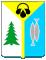 Администрация
города Нижневартовска
Ханты-Мансийский автономный округ-ЮграПОСТАНОВЛЕНИЕот __________  2015 г.                                                 		№_____	В соответствии с решением Думы города от 29.10.2015 №893 "Об одобрении внесения изменений в муниципальную программу "Энергосбережение и повышение энергетической эффективности в муниципальном образовании город Нижневартовск на 2011-2015 годы и на перспективу до 2020 года":1. Внести изменения в приложение к постановлению администрации города от 30.09.2010 №1139 "Об утверждении муниципальной программы "Энергосбережение и повышение энергетической эффективности в муниципальном образовании город Нижневартовск на 2011-2015 годы и на перспективу до 2020 года"        (с изменениями от 25.11.2011 №1444, 27.08.2012 №1074, 03.04.2013 №621, 07.08.2013 №1636, 05.12.2013 №2552, 12.02.2014 №253, 30.04.2014 №817, 25.07.2014 №1448, 21.11.2014 №2383, 12.03.2015 №523, 31.07.2015 №1444):1.1. Паспорт Программы изложить в новой редакции:«».1.2.  В разделе III «Основные цели и задачи Программы»: - абзац первый изложить в следующей редакции: «Основной целью Программы является реализация потенциала энергосбережения города Нижневартовска.»;- абзацы второй-пятый признать утратившими силу;- абзацы седьмой-тринадцатый изложить в новой редакции:«1. Повышение энергетической эффективности в организациях бюджетной сферы.2. Энергосбережение и повышение энергетической эффективности в жилом фонде города.3. Энергосбережение и повышение энергетической эффективности систем коммунальной инфраструктуры.4. Нормативно-правовое и организационное обеспечение программы.5. Пропаганда энергосбережения и повышения энергетической эффективности.6. Энергосбережение и повышению энергетической эффективности на бесхозяйных инженерных сетях.7. Информационное обеспечение государственной политики в области повышения энергетической эффективности и энергосбережения с целью сбора, классификации, учета, контроля и распространения информации в данной сфере.».1.3. В разделе V «Обоснование ресурсного обеспечения Программы»:- абзацы третий-шестой изложить в следующей редакции:«В целом на реализацию Программы планируется направить 1 500 983,89 тыс. руб. (в ценах 2011 года), в том числе:- бюджет автономного округа - 19 277,5 тыс. руб.;- бюджет муниципального образования – 223 008,39 тыс. руб.;- прочие источники финансирования – 1 258 698 тыс. руб.»;- таблицу 2 «Объемы и источники финансирования Программы» изложить в новой редакции согласно приложению 1 к настоящему постановлению.1.4. В абзаце шестом подраздела 8.6 «Энергосбережение в бюджетных учреждениях» раздела VIII «Перечень программных мероприятий» исключить слова: «и требованиям Государственной программы Российской Федерации "Энергосбережение и повышение энергетической эффективности на период до 2020 года" (далее - государственная программа)».1.5. Приложение 2 к муниципальной программе «Энергосбережение и повышение энергетической эффективности в муниципальном образовании город Нижневартовск на 2011 - 2015 годы и на перспективу до 2020 года» изложить в новой редакции, согласно приложению 2 к настоящему постановлению.2. Пресс-службе администрации города (Н.В. Ложева) опубликовать постановление в газете "Варта".3. Постановление вступает в силу после его официального опубликования. Глава администрации города                                                       А.А. БадинаПриложение 1 к постановлениюадминистрации города Нижневартовскаот __________ №_______Объемы и источники финансирования ПрограммыТаблица 2 Приложение 2 к постановлениюадминистрации города Нижневартовскаот __________ №_______Приложение 2к муниципальной программе "Энергосбережение и повышение энергетической эффективности в муниципальном образовании город Нижневартовск на 2011 - 2015 годы и на перспективу до 2020 года"Основные мероприятия муниципальной программыЭнергосбережение и повышение энергетической эффективности в муниципальном образовании городНижневартовск на 2011 - 2015 годы и на перспективу до 2020 годаО внесении изменений в приложение                         к постановлению администрации города                 от 30.09.2010 №1139 "Об утверждении муниципальной программы "Энергосбережение и повышение энергетической эффективности в муниципальном образовании город Нижневартовск на 2011-2015 годы                             и на перспективу до 2020 года" (с изменениями от 25.11.2011 №1444, 27.08.2012 №1074, 03.04.2013 №621, 07.08.2013 №1636, 05.12.2013 №2552, 12.02.2014 №253, 30.04.2014 №817, 25.07.2014 №1448, 21.11.2014 №2383, 12.03.2015 №523, 31.07.2015 №1444)Наименование муниципальной программыЭнергосбережение и повышение энергетической эффективности в муниципальном образовании город Нижневартовск на 2011-2015 годы и на перспективу до 2020 годаОтветственный исполнитель муниципальной программыДепартамент жилищно-коммунального хозяйства администрации городаСоисполнители муниципальной программыОткрытое акционерное общество "Управляющая компания №1";открытое акционерное общество "Управляющая компания №2";муниципальное унитарное предприятие города Нижневартовска "Производственный ремонтно-эксплуатационный трест №3";департамент муниципальной собственности и земельных ресурсов администрации города;департамент образования администрации города;департамент здравоохранения администрации города;управление культуры администрации города;управление по физической культуре и спорту администрации города;муниципальное казенное учреждение "Управление материально-технического обеспечения деятельности органов местного самоуправления города Нижневартовска";муниципальное унитарное предприятие города Нижневартовска "Горводоканал";муниципальное унитарное предприятие города Нижневартовска "Теплоснабжение";публичное акционерное общество "Горэлектросеть";муниципальное казенное учреждение "Нижневартовская служба спасения".Цели муниципальной программыРеализация потенциала энергосбережения города Нижневартовска.Задачи муниципальной программы1. Повышение энергетической эффективности в организациях бюджетной сферы.2. Энергосбережение и повышение энергетической эффективности в жилом фонде города.3. Энергосбережение и повышение энергетической эффективности систем коммунальной инфраструктуры.4. Нормативно-правовое и организационное обеспечение программы.5. Пропаганда энергосбережения и повышения энергетической эффективности.6. Энергосбережение и повышению энергетической эффективности на бесхозяйных инженерных сетях.7. Информационное обеспечение государственной политики в области повышения энергетической эффективности и энергосбережения с целью сбора, классификации, учета, контроля и распространения информации в данной сфереСроки и этапы реализации муниципальной программыСроки реализации Программы - 2015 - 2020 годы. Программа реализуется в II этапа:I этап - 2011-2015 годы;II этап - 2016-2020 годы.Объемы и источники финансирования муниципальной программыВ целом на реализацию Программы планируется направить 1 500 983,89 тыс. руб. (в ценах 2011 года), в том числе:- бюджет автономного округа - 19 277,5 тыс. руб.;- бюджет муниципального образования – 223 008,39 тыс. руб.;- прочие источники финансирования – 1 258 698 тыс. руб.Объемы и источники финансирования ежегодно уточняются при формировании проекта бюджета города на очередной год и на плановый периодОжидаемые результаты реализации муниципальной программы и показатели эффективности1. Обеспечение 100% учета потребления топливно-энергетических ресурсов потребителями бюджетной сферы и жилого сектора.2. Составление энергетических паспортов всех объектов бюджетной сферы, организаций, осуществляющих регулируемые виды деятельности на основе энергетических обследований.3. Реализация потенциала энергосбережения на объектах бюджетной сферы и снижение до 2020 года расходов местного бюджета на оплату энергоресурсов, потребляемых бюджетными учреждениями города на 15% в сопоставимых условиях.4. Привлечение жителей города к процессу экономии и обеспечение снижения до 2020 года потребления тепловой энергии в жилом фонде города на 10%.Источники финансированияФинансовые затраты на реализацию (тыс. руб.)Финансовые затраты на реализацию (тыс. руб.)Финансовые затраты на реализацию (тыс. руб.)Финансовые затраты на реализацию (тыс. руб.)Финансовые затраты на реализацию (тыс. руб.)Финансовые затраты на реализацию (тыс. руб.)Финансовые затраты на реализацию (тыс. руб.)Финансовые затраты на реализацию (тыс. руб.)Источники финансированиявсегов том числев том числев том числев том числев том числев том числев том числеИсточники финансированиявсего2011-2014 годы2015 год2016 год2017 год2018 год2019 год2020 годВсего1 500 983,891 147 514,65116 617,9475 113,975 113,914 401,936 256,735 964,9Бюджет автономного округа19 277,519 277,5000000Местный бюджет223 008,3980 503,0530 272,5413 76313 76313 76335 617,835 326Внебюджетные источники1 258 6981 047 734,186 345,461 350,961 350,9638,9638,9638,9№  п/пНаименование мероприятияОтветственныйисполнитель/соисполнители муниципальной программыИсточник финансированияФинансовые затраты на реализацию муниципальной программы (тыс. руб.) Финансовые затраты на реализацию муниципальной программы (тыс. руб.) Финансовые затраты на реализацию муниципальной программы (тыс. руб.) Финансовые затраты на реализацию муниципальной программы (тыс. руб.) Финансовые затраты на реализацию муниципальной программы (тыс. руб.) Финансовые затраты на реализацию муниципальной программы (тыс. руб.) Финансовые затраты на реализацию муниципальной программы (тыс. руб.) Финансовые затраты на реализацию муниципальной программы (тыс. руб.) №  п/пНаименование мероприятияОтветственныйисполнитель/соисполнители муниципальной программыИсточник финансированиявсегов том числе в том числе в том числе в том числе в том числе в том числе в том числе №  п/пНаименование мероприятияОтветственныйисполнитель/соисполнители муниципальной программыИсточник финансированиявсего2011-2014201520162017201820192020№  п/пНаименование мероприятияОтветственныйисполнитель/соисполнители муниципальной программыИсточник финансированиявсего2011-2014201520162017201820192020123456789101112Итого по всем направлениям ПрограммыВсего1500983,891147514,65116617,9475113,975113,914401,936256,735964,9Итого по всем направлениям ПрограммыБАО19277,519277,5000000Итого по всем направлениям ПрограммыМБ223008,3980503,0530272,5413763137631376335617,835326Итого по всем направлениям ПрограммыВИ12586981047734,186345,461350,961350,9638,9638,9638,91Мероприятия по энергосбережению и повышению энергетической эффективности в организациях бюджетной сферы с участием муниципального образованияВсего163739,64950132,3491726458848827,51268834617,8343261Мероприятия по энергосбережению и повышению энергетической эффективности в организациях бюджетной сферы с участием муниципального образованияБАО19277,519277,50000001Мероприятия по энергосбережению и повышению энергетической эффективности в организациях бюджетной сферы с участием муниципального образованияМБ143176,34929569,0491726458848827,51268834617,8343261Мероприятия по энергосбережению и повышению энергетической эффективности в организациях бюджетной сферы с участием муниципального образованияВИ1285,81285,80000002Мероприятия по энергосбережению и повышению энергетической эффективности в жилищном фондеВсего374124,851328928,25131112,68517,93574,4713,9638,9638,92Мероприятия по энергосбережению и повышению энергетической эффективности в жилищном фондеБАО000000002Мероприятия по энергосбережению и повышению энергетической эффективности в жилищном фондеМБ67089,95144016,25112184,278792935,575002Мероприятия по энергосбережению и повышению энергетической эффективности в жилищном фондеВИ307034,928491218928,4638,9638,9638,9638,9638,93Мероприятия по энергосбережению и повышению энергетической эффективности систем коммунальной инфраструктурыВсего956377,3762036,36791760712627121000100010003Мероприятия по энергосбережению и повышению энергетической эффективности систем коммунальной инфраструктурыБАО000000003Мероприятия по энергосбережению и повышению энергетической эффективности систем коммунальной инфраструктурыМБ75002000500020001000100010003Мероприятия по энергосбережению и повышению энергетической эффективности систем коммунальной инфраструктурыВИ948877,3760036,36741760712607120004Нормативно – правовое и организационное обеспечение программыВсего000000004Нормативно – правовое и организационное обеспечение программыБАО000000004Нормативно – правовое и организационное обеспечение программыМБ000000004Нормативно – правовое и организационное обеспечение программыВИ000000005Пропаганда энергосбереженияВсего000000005Пропаганда энергосбереженияБАО000000005Пропаганда энергосбереженияМБ000000005Пропаганда энергосбереженияВИ000000006Мероприятия по энергосбережению и повышению энергетической эффективности на бесхозяйных инженерных сетяхВсего450045000000006Мероприятия по энергосбережению и повышению энергетической эффективности на бесхозяйных инженерных сетяхБАО000000006Мероприятия по энергосбережению и повышению энергетической эффективности на бесхозяйных инженерных сетяхМБ400040000000006Мероприятия по энергосбережению и повышению энергетической эффективности на бесхозяйных инженерных сетяхВИ5005000000007Информационное обеспечение государственной политики в области повышения энергетической эффективности и энергосбережения с целью сбора, классификации, учета, контроля и распространения информации в данной сфереВсего2242,091917,75324,34000007Информационное обеспечение государственной политики в области повышения энергетической эффективности и энергосбережения с целью сбора, классификации, учета, контроля и распространения информации в данной сфереБАО000000007Информационное обеспечение государственной политики в области повышения энергетической эффективности и энергосбережения с целью сбора, классификации, учета, контроля и распространения информации в данной сфереМБ1242,09917,75324,34000007Информационное обеспечение государственной политики в области повышения энергетической эффективности и энергосбережения с целью сбора, классификации, учета, контроля и распространения информации в данной сфереВИ10001000000000Цель: Реализация потенциала энергосбережения города НижневартовскаЦель: Реализация потенциала энергосбережения города НижневартовскаЦель: Реализация потенциала энергосбережения города НижневартовскаЦель: Реализация потенциала энергосбережения города НижневартовскаЦель: Реализация потенциала энергосбережения города НижневартовскаЦель: Реализация потенциала энергосбережения города НижневартовскаЦель: Реализация потенциала энергосбережения города НижневартовскаЦель: Реализация потенциала энергосбережения города НижневартовскаЦель: Реализация потенциала энергосбережения города НижневартовскаЦель: Реализация потенциала энергосбережения города НижневартовскаЦель: Реализация потенциала энергосбережения города НижневартовскаЦель: Реализация потенциала энергосбережения города НижневартовскаЗадача 1. Повышение энергетической эффективности в организациях бюджетной сферыЗадача 1. Повышение энергетической эффективности в организациях бюджетной сферыЗадача 1. Повышение энергетической эффективности в организациях бюджетной сферыЗадача 1. Повышение энергетической эффективности в организациях бюджетной сферыЗадача 1. Повышение энергетической эффективности в организациях бюджетной сферыЗадача 1. Повышение энергетической эффективности в организациях бюджетной сферыЗадача 1. Повышение энергетической эффективности в организациях бюджетной сферыЗадача 1. Повышение энергетической эффективности в организациях бюджетной сферыЗадача 1. Повышение энергетической эффективности в организациях бюджетной сферыЗадача 1. Повышение энергетической эффективности в организациях бюджетной сферыЗадача 1. Повышение энергетической эффективности в организациях бюджетной сферыЗадача 1. Повышение энергетической эффективности в организациях бюджетной сферы1.1.Назначить ответственных за проведение энергетического обследования в бюджетных учрежденияхБюджетные учреждения, департамент жилищно-коммунального хозяйства администрации городаВсего000000001.1.Назначить ответственных за проведение энергетического обследования в бюджетных учрежденияхБюджетные учреждения, департамент жилищно-коммунального хозяйства администрации городаБАО000000001.1.Назначить ответственных за проведение энергетического обследования в бюджетных учрежденияхБюджетные учреждения, департамент жилищно-коммунального хозяйства администрации городаМБ000000001.1.Назначить ответственных за проведение энергетического обследования в бюджетных учрежденияхБюджетные учреждения, департамент жилищно-коммунального хозяйства администрации городаВИ000000001.2.Утвердить формы технического задания и конкурсной документации для проведения муниципальных конкурсов энергетических обследований учреждений бюджетной сферы (возможно, на основе формы, предложенной Ханты-Мансийским автономным округом - Югрой)Бюджетные учреждения, МУ "УКС", КУМИВсего000000001.2.Утвердить формы технического задания и конкурсной документации для проведения муниципальных конкурсов энергетических обследований учреждений бюджетной сферы (возможно, на основе формы, предложенной Ханты-Мансийским автономным округом - Югрой)Бюджетные учреждения, МУ "УКС", КУМИБАО000000001.2.Утвердить формы технического задания и конкурсной документации для проведения муниципальных конкурсов энергетических обследований учреждений бюджетной сферы (возможно, на основе формы, предложенной Ханты-Мансийским автономным округом - Югрой)Бюджетные учреждения, МУ "УКС", КУМИМБ000000001.2.Утвердить формы технического задания и конкурсной документации для проведения муниципальных конкурсов энергетических обследований учреждений бюджетной сферы (возможно, на основе формы, предложенной Ханты-Мансийским автономным округом - Югрой)Бюджетные учреждения, МУ "УКС", КУМИВИ000000001.3.Утвердить календарный график проведения обследований бюджетных учрежденийБюджетные учреждения, ДЖКХВсего000000001.3.Утвердить календарный график проведения обследований бюджетных учрежденийБюджетные учреждения, ДЖКХБАО000000001.3.Утвердить календарный график проведения обследований бюджетных учрежденийБюджетные учреждения, ДЖКХМБ000000001.3.Утвердить календарный график проведения обследований бюджетных учрежденийБюджетные учреждения, ДЖКХВИ000000001.4.Объекты департамента образования администрации городаВсего88704,3723487,971710439204827,5768815838,415838,51.4.Объекты департамента образования администрации городаБАО5707,665707,660000001.4.Объекты департамента образования администрации городаМБ82396,7117180,311710439204827,5768815838,415838,51.4.Объекты департамента образования администрации городаВИ6006000000001.4.1.Проведение энергетических обследований, включая диагностику оптимальности структуры потребления энергетических ресурсовДепартамент образования администрации городаВсего392000392000001.4.1.Проведение энергетических обследований, включая диагностику оптимальности структуры потребления энергетических ресурсовДепартамент образования администрации городаБАО000000001.4.1.Проведение энергетических обследований, включая диагностику оптимальности структуры потребления энергетических ресурсовДепартамент образования администрации городаМБ392000392000001.4.1.Проведение энергетических обследований, включая диагностику оптимальности структуры потребления энергетических ресурсовДепартамент образования администрации городаВИ000000001.4.2.Первоочередные мероприятия по повышению энергетической эффективности систем освещения, включая замену ламп накаливания на энергоэффективныеДепартамент образования администрации городаВсего138013800000001.4.2.Первоочередные мероприятия по повышению энергетической эффективности систем освещения, включая замену ламп накаливания на энергоэффективныеДепартамент образования администрации городаБАО000000001.4.2.Первоочередные мероприятия по повышению энергетической эффективности систем освещения, включая замену ламп накаливания на энергоэффективныеДепартамент образования администрации городаМБ7807800000001.4.2.Первоочередные мероприятия по повышению энергетической эффективности систем освещения, включая замену ламп накаливания на энергоэффективныеДепартамент образования администрации городаВИ6006000000001.4.3.Оснащение зданий, строений, сооружений приборами учетаДепартамент образования администрации городаВсего5765,975765,970000001.4.3.Оснащение зданий, строений, сооружений приборами учетаДепартамент образования администрации городаБАО5707,665707,660000001.4.3.Оснащение зданий, строений, сооружений приборами учетаДепартамент образования администрации городаМБ58,3158,310000001.4.3.Оснащение зданий, строений, сооружений приборами учетаДепартамент образования администрации городаВИ000000001.4.4.Модернизация системы учета энергоресурсовДепартамент образования администрации городаВсего5658,915185,15473,76000001.4.4.Модернизация системы учета энергоресурсовДепартамент образования администрации городаБАО000000001.4.4.Модернизация системы учета энергоресурсовДепартамент образования администрации городаМБ5658,915185,15473,76000001.4.4.Модернизация системы учета энергоресурсовДепартамент образования администрации городаВИ000000001.4.5.Установка и замена теплообменниковДепартамент образования администрации городаВсего3747,393487,39260000001.4.5.Установка и замена теплообменниковДепартамент образования администрации городаБАО000000001.4.5.Установка и замена теплообменниковДепартамент образования администрации городаМБ3747,393487,39260000001.4.5.Установка и замена теплообменниковДепартамент образования администрации городаВИ000000001.4.6.Замена оконных блоковДепартамент образования администрации городаВсего1490,991490,990000001.4.6.Замена оконных блоковДепартамент образования администрации городаБАО000000001.4.6.Замена оконных блоковДепартамент образования администрации городаМБ1490,991490,990000001.4.6.Замена оконных блоковДепартамент образования администрации городаВИ000000001.4.7.Утепление швов и фасадов зданийДепартамент образования администрации городаВсего000000001.4.7.Утепление швов и фасадов зданийДепартамент образования администрации городаБАО000000001.4.7.Утепление швов и фасадов зданийДепартамент образования администрации городаМБ000000001.4.7.Утепление швов и фасадов зданийДепартамент образования администрации городаВИ000000001.4.8.Утепление кровли зданийДепартамент образования администрации городаВсего22234,295910,816323,49000001.4.8.Утепление кровли зданийДепартамент образования администрации городаБАО000000001.4.8.Утепление кровли зданийДепартамент образования администрации городаМБ22234,295910,816323,49000001.4.8.Утепление кровли зданийДепартамент образования администрации городаВИ000000001.4.9.Установка циркуляционного водопровода горячего водоснабженияДепартамент образования администрации городаВсего314,42267,6746,75000001.4.9.Установка циркуляционного водопровода горячего водоснабженияДепартамент образования администрации городаБАО000000001.4.9.Установка циркуляционного водопровода горячего водоснабженияДепартамент образования администрации городаМБ314,42267,6746,75000001.4.9.Установка циркуляционного водопровода горячего водоснабженияДепартамент образования администрации городаВИ000000001.4.10.Усовершенствование подачи тепла посредством реконструкции ИТП с заменой теплообменника и монтажом системы погодного регулированияДепартамент образования администрации городаВсего21861,10004827,508516,88516,81.4.10.Усовершенствование подачи тепла посредством реконструкции ИТП с заменой теплообменника и монтажом системы погодного регулированияДепартамент образования администрации городаБАО000000001.4.10.Усовершенствование подачи тепла посредством реконструкции ИТП с заменой теплообменника и монтажом системы погодного регулированияДепартамент образования администрации городаМБ21861,10004827,508516,88516,81.4.10.Усовершенствование подачи тепла посредством реконструкции ИТП с заменой теплообменника и монтажом системы погодного регулированияДепартамент образования администрации городаВИ000000001.4.11.Замена узлов учёта горячей воды ГВС-ТЗ-Т4 с системой АСКУЭ, с передачей данных по GSM каналу в МУП"Теплоснабжение", МУП"Горводоканал"Департамент образования администрации городаВсего22331,3000076887321,67321,71.4.11.Замена узлов учёта горячей воды ГВС-ТЗ-Т4 с системой АСКУЭ, с передачей данных по GSM каналу в МУП"Теплоснабжение", МУП"Горводоканал"Департамент образования администрации городаБАО000000001.4.11.Замена узлов учёта горячей воды ГВС-ТЗ-Т4 с системой АСКУЭ, с передачей данных по GSM каналу в МУП"Теплоснабжение", МУП"Горводоканал"Департамент образования администрации городаМБ22331,3000076887321,67321,71.4.11.Замена узлов учёта горячей воды ГВС-ТЗ-Т4 с системой АСКУЭ, с передачей данных по GSM каналу в МУП"Теплоснабжение", МУП"Горводоканал"Департамент образования администрации городаВИ000000001.5.Объекты департамента здравоохранения администрации городаВсего16550,4716550,470000001.5.Объекты департамента здравоохранения администрации городаБАО9655,239655,230000001.5.Объекты департамента здравоохранения администрации городаМБ6895,246895,240000001.5.Объекты департамента здравоохранения администрации городаВИ000000001.5.1.Проведение энергетических обследованийДепартамент здравоохранения администрации городаВсего135613560000001.5.1.Проведение энергетических обследованийДепартамент здравоохранения администрации городаБАО40400000001.5.1.Проведение энергетических обследованийДепартамент здравоохранения администрации городаМБ131613160000001.5.1.Проведение энергетических обследованийДепартамент здравоохранения администрации городаВИ000000001.5.2.Замена деревянных оконных блоков на оконные блоки ПВХДепартамент здравоохранения администрации городаВсего5635630000001.5.2.Замена деревянных оконных блоков на оконные блоки ПВХДепартамент здравоохранения администрации городаБАО000000001.5.2.Замена деревянных оконных блоков на оконные блоки ПВХДепартамент здравоохранения администрации городаМБ5635630000001.5.2.Замена деревянных оконных блоков на оконные блоки ПВХДепартамент здравоохранения администрации городаВИ000000001.5.3.Замена отопительных приборовДепартамент здравоохранения администрации городаВсего5615610000001.5.3.Замена отопительных приборовДепартамент здравоохранения администрации городаБАО000000001.5.3.Замена отопительных приборовДепартамент здравоохранения администрации городаМБ5615610000001.5.3.Замена отопительных приборовДепартамент здравоохранения администрации городаВИ000000001.5.4.Установка узлов учета тепло- и водоснабженияДепартамент здравоохранения администрации городаВсего13672,33213672,3320000001.5.4.Установка узлов учета тепло- и водоснабженияДепартамент здравоохранения администрации городаБАО9615,239615,230000001.5.4.Установка узлов учета тепло- и водоснабженияДепартамент здравоохранения администрации городаМБ4057,1024057,1020000001.5.4.Установка узлов учета тепло- и водоснабженияДепартамент здравоохранения администрации городаВИ000000001.5.5.Установка автоматики на системах приточной вентиляции и тепловых завесахДепартамент здравоохранения администрации городаВсего000000001.5.5.Установка автоматики на системах приточной вентиляции и тепловых завесахДепартамент здравоохранения администрации городаБАО000000001.5.5.Установка автоматики на системах приточной вентиляции и тепловых завесахДепартамент здравоохранения администрации городаМБ000000001.5.5.Установка автоматики на системах приточной вентиляции и тепловых завесахДепартамент здравоохранения администрации городаВИ000000001.5.6.Замена ламп накаливания на энергосберегающиеДепартамент здравоохранения администрации городаВсего365,538365,5380000001.5.6.Замена ламп накаливания на энергосберегающиеДепартамент здравоохранения администрации городаБАО000000001.5.6.Замена ламп накаливания на энергосберегающиеДепартамент здравоохранения администрации городаМБ365,538365,5380000001.5.6.Замена ламп накаливания на энергосберегающиеДепартамент здравоохранения администрации городаВИ000000001.5.7.Замена и установка дверейДепартамент здравоохранения администрации городаВсего32,632,60000001.5.7.Замена и установка дверейДепартамент здравоохранения администрации городаБАО000000001.5.7.Замена и установка дверейДепартамент здравоохранения администрации городаМБ32,632,60000001.5.7.Замена и установка дверейДепартамент здравоохранения администрации городаВИ000000001.6.Объекты управления культуры администрации городаВсего16169,5093248,60940320150020007531,41529,51.6.Объекты управления культуры администрации городаБАО1384,461384,460000001.6.Объекты управления культуры администрации городаМБ14665,0491744,14940320150020007531,41529,51.6.Объекты управления культуры администрации городаВИ1201200000001.6.1.Проведение энергетических обследований, включая диагностику оптимальности структуры потребления энергетических ресурсовУправление культуры администрации городаВсего2908,63566,6303201500522001.6.1.Проведение энергетических обследований, включая диагностику оптимальности структуры потребления энергетических ресурсовУправление культуры администрации городаБАО229,3229,30000001.6.1.Проведение энергетических обследований, включая диагностику оптимальности структуры потребления энергетических ресурсовУправление культуры администрации городаМБ2679,33337,3303201500522001.6.1.Проведение энергетических обследований, включая диагностику оптимальности структуры потребления энергетических ресурсовУправление культуры администрации городаВИ000000001.6.2.Оснащение зданий, строений, сооружений приборами учета энергоресурсов (в том числе автоматического регулирования тепловой энергии)Управление культуры администрации городаВсего2106,562106,560000001.6.2.Оснащение зданий, строений, сооружений приборами учета энергоресурсов (в том числе автоматического регулирования тепловой энергии)Управление культуры администрации городаБАО1155,161155,160000001.6.2.Оснащение зданий, строений, сооружений приборами учета энергоресурсов (в том числе автоматического регулирования тепловой энергии)Управление культуры администрации городаМБ951,4951,40000001.6.2.Оснащение зданий, строений, сооружений приборами учета энергоресурсов (в том числе автоматического регулирования тепловой энергии)Управление культуры администрации городаВИ000000001.6.3.Мероприятия по повышению энергетической эффективности систем освещения, включая замену ламп накаливания на энергоэффективныеУправление культуры администрации городаВсего453,2413,240000001.6.3.Мероприятия по повышению энергетической эффективности систем освещения, включая замену ламп накаливания на энергоэффективныеУправление культуры администрации городаБАО000000001.6.3.Мероприятия по повышению энергетической эффективности систем освещения, включая замену ламп накаливания на энергоэффективныеУправление культуры администрации городаМБ333,2293,240000001.6.3.Мероприятия по повышению энергетической эффективности систем освещения, включая замену ламп накаливания на энергоэффективныеУправление культуры администрации городаВИ1201200000001.6.4.Тепловая изоляция трубопроводов и оборудования теплоизоляционным покрытием в тепловом узле в ДШИ1Управление культуры администрации городаВсего900000045451.6.4.Тепловая изоляция трубопроводов и оборудования теплоизоляционным покрытием в тепловом узле в ДШИ1Управление культуры администрации городаБАО000000001.6.4.Тепловая изоляция трубопроводов и оборудования теплоизоляционным покрытием в тепловом узле в ДШИ1Управление культуры администрации городаМБ900000045451.6.4.Тепловая изоляция трубопроводов и оборудования теплоизоляционным покрытием в тепловом узле в ДШИ1Управление культуры администрации городаВИ000000001.6.5.Установка теплообменника в здании городской библиотеки №8Управление культуры администрации городаВсего162,219162,2190000001.6.5.Установка теплообменника в здании городской библиотеки №8Управление культуры администрации городаБАО000000001.6.5.Установка теплообменника в здании городской библиотеки №8Управление культуры администрации городаМБ162,219162,2190000001.6.5.Установка теплообменника в здании городской библиотеки №8Управление культуры администрации городаВИ000000001.6.6.Модернизация системы отопления с установкой термостатических регулирующих вентилей для отопительных приборов автоматических терморегуляторов в системе отопленияУправление культуры администрации городаВсего19750000014784971.6.6.Модернизация системы отопления с установкой термостатических регулирующих вентилей для отопительных приборов автоматических терморегуляторов в системе отопленияУправление культуры администрации городаБАО000000001.6.6.Модернизация системы отопления с установкой термостатических регулирующих вентилей для отопительных приборов автоматических терморегуляторов в системе отопленияУправление культуры администрации городаМБ19750000014784971.6.6.Модернизация системы отопления с установкой термостатических регулирующих вентилей для отопительных приборов автоматических терморегуляторов в системе отопленияУправление культуры администрации городаВИ000000001.6.7.Модернизация системы вентиляции с установкой автоматики на системах приточной вентиляции и тепловых завесахУправление культуры администрации городаВсего960000005004601.6.7.Модернизация системы вентиляции с установкой автоматики на системах приточной вентиляции и тепловых завесахУправление культуры администрации городаБАО000000001.6.7.Модернизация системы вентиляции с установкой автоматики на системах приточной вентиляции и тепловых завесахУправление культуры администрации городаМБ960000005004601.6.7.Модернизация системы вентиляции с установкой автоматики на системах приточной вентиляции и тепловых завесахУправление культуры администрации городаВИ000000001.6.8.Введение в конструкции оконных блоков низкоэмиссивной энергосберегающей пленкиУправление культуры администрации городаВсего7500000750001.6.8.Введение в конструкции оконных блоков низкоэмиссивной энергосберегающей пленкиУправление культуры администрации городаБАО000000001.6.8.Введение в конструкции оконных блоков низкоэмиссивной энергосберегающей пленкиУправление культуры администрации городаМБ7500000750001.6.8.Введение в конструкции оконных блоков низкоэмиссивной энергосберегающей пленкиУправление культуры администрации городаВИ000000001.6.9.Установка регуляторов расхода на водоразборную арматуруУправление культуры администрации городаВсего3190000319001.6.9.Установка регуляторов расхода на водоразборную арматуруУправление культуры администрации городаБАО000000001.6.9.Установка регуляторов расхода на водоразборную арматуруУправление культуры администрации городаМБ3190000319001.6.9.Установка регуляторов расхода на водоразборную арматуруУправление культуры администрации городаВИ000000001.6.10.Установка теплоотражателей экранов за радиаторами отопления   Управление культуры администрации городаВсего203,3000012182,301.6.10.Установка теплоотражателей экранов за радиаторами отопления   Управление культуры администрации городаБАО000000001.6.10.Установка теплоотражателей экранов за радиаторами отопления   Управление культуры администрации городаМБ203,3000012182,301.6.10.Установка теплоотражателей экранов за радиаторами отопления   Управление культуры администрации городаВИ000000001.6.11.Модернизация системы отопления и вентиляции фойе 1-го этажа (демонтаж, установка нового оборудования отопления и вентиляции) ДКОУправление культуры администрации городаВсего4898,6000004898,601.6.11.Модернизация системы отопления и вентиляции фойе 1-го этажа (демонтаж, установка нового оборудования отопления и вентиляции) ДКОУправление культуры администрации городаБАО000000001.6.11.Модернизация системы отопления и вентиляции фойе 1-го этажа (демонтаж, установка нового оборудования отопления и вентиляции) ДКОУправление культуры администрации городаМБ4898,6000004898,601.6.11.Модернизация системы отопления и вентиляции фойе 1-го этажа (демонтаж, установка нового оборудования отопления и вентиляции) ДКОУправление культуры администрации городаВИ000000001.6.12.Установка радиаторных терморегуляторов и алюминиевых радиаторов ГДТУправление культуры администрации городаВсего105500000527,5527,51.6.12.Установка радиаторных терморегуляторов и алюминиевых радиаторов ГДТУправление культуры администрации городаБАО000000001.6.12.Установка радиаторных терморегуляторов и алюминиевых радиаторов ГДТУправление культуры администрации городаМБ105500000527,5527,51.6.12.Установка радиаторных терморегуляторов и алюминиевых радиаторов ГДТУправление культуры администрации городаВИ000000001.6.13.Установка эффективных водоразборных узлов и арматуры в ГДТУправление культуры администрации городаВсего2880000288001.6.13.Установка эффективных водоразборных узлов и арматуры в ГДТУправление культуры администрации городаБАО000000001.6.13.Установка эффективных водоразборных узлов и арматуры в ГДТУправление культуры администрации городаМБ2880000288001.6.13.Установка эффективных водоразборных узлов и арматуры в ГДТУправление культуры администрации городаВИ000000001.7.Объекты управления по физической культуре и спорту администрации городаВсего38278,255008,2510014641500200011248169581.7.Объекты управления по физической культуре и спорту администрации городаБАО2250,452250,450000001.7.Объекты управления по физической культуре и спорту администрации городаМБ36027,82757,810014641500200011248169581.7.Объекты управления по физической культуре и спорту администрации городаВИ000000001.7.1.Проведение энергетических обследований, включая диагностику оптимальности структуры потребления энергетических ресурсовУправление по физической культуре и спорту администрации городаВсего4360,251660,2506001500600001.7.1.Проведение энергетических обследований, включая диагностику оптимальности структуры потребления энергетических ресурсовУправление по физической культуре и спорту администрации городаБАО100810080000001.7.1.Проведение энергетических обследований, включая диагностику оптимальности структуры потребления энергетических ресурсовУправление по физической культуре и спорту администрации городаМБ3352,25652,2506001500600001.7.1.Проведение энергетических обследований, включая диагностику оптимальности структуры потребления энергетических ресурсовУправление по физической культуре и спорту администрации городаВИ000000001.7.2.Оснащение зданий, строений, сооружений приборами учета энергетических ресурсовУправление по физической культуре и спорту администрации городаВсего221822180000001.7.2.Оснащение зданий, строений, сооружений приборами учета энергетических ресурсовУправление по физической культуре и спорту администрации городаБАО1242,451242,450000001.7.2.Оснащение зданий, строений, сооружений приборами учета энергетических ресурсовУправление по физической культуре и спорту администрации городаМБ975,55975,550000001.7.2.Оснащение зданий, строений, сооружений приборами учета энергетических ресурсовУправление по физической культуре и спорту администрации городаВИ000000001.7.3.Покрытие трубопроводов отопления жидкой теплоизоляциейУправление по физической культуре и спорту администрации городаВсего40000200010010001.7.3.Покрытие трубопроводов отопления жидкой теплоизоляциейУправление по физической культуре и спорту администрации городаБАО000000001.7.3.Покрытие трубопроводов отопления жидкой теплоизоляциейУправление по физической культуре и спорту администрации городаМБ40000200010010001.7.3.Покрытие трубопроводов отопления жидкой теплоизоляциейУправление по физической культуре и спорту администрации городаВИ000000001.7.4.Установка термостатических регулирующих вентилей для отопительных приборов административно-бытового комплекса и подсобных помещений спортивных комплексовУправление по физической культуре и спорту администрации городаВсего2188003900318148001.7.4.Установка термостатических регулирующих вентилей для отопительных приборов административно-бытового комплекса и подсобных помещений спортивных комплексовУправление по физической культуре и спорту администрации городаБАО000000001.7.4.Установка термостатических регулирующих вентилей для отопительных приборов административно-бытового комплекса и подсобных помещений спортивных комплексовУправление по физической культуре и спорту администрации городаМБ2188003900318148001.7.4.Установка термостатических регулирующих вентилей для отопительных приборов административно-бытового комплекса и подсобных помещений спортивных комплексовУправление по физической культуре и спорту администрации городаВИ000000001.7.5.Мероприятия по утеплению и уплотнению примыканий дверных косяков, дверей, оконных проемов объектов, установка дверных доводчиковУправление по физической культуре и спорту администрации городаВсего1236000006106261.7.5.Мероприятия по утеплению и уплотнению примыканий дверных косяков, дверей, оконных проемов объектов, установка дверных доводчиковУправление по физической культуре и спорту администрации городаБАО000000001.7.5.Мероприятия по утеплению и уплотнению примыканий дверных косяков, дверей, оконных проемов объектов, установка дверных доводчиковУправление по физической культуре и спорту администрации городаМБ1236000006106261.7.5.Мероприятия по утеплению и уплотнению примыканий дверных косяков, дверей, оконных проемов объектов, установка дверных доводчиковУправление по физической культуре и спорту администрации городаВИ000000001.7.6.Мероприятия по повышению энергетической эффективности систем освещения, включая замену ламп накаливания на энергоэффективныеУправление по физической культуре и спорту администрации городаВсего508408100000001.7.6.Мероприятия по повышению энергетической эффективности систем освещения, включая замену ламп накаливания на энергоэффективныеУправление по физической культуре и спорту администрации городаБАО000000001.7.6.Мероприятия по повышению энергетической эффективности систем освещения, включая замену ламп накаливания на энергоэффективныеУправление по физической культуре и спорту администрации городаМБ508408100000001.7.6.Мероприятия по повышению энергетической эффективности систем освещения, включая замену ламп накаливания на энергоэффективныеУправление по физической культуре и спорту администрации городаВИ000000001.7.7.Модернизация оборудования ИТП с заменой элеваторных узлов на систему автоматического регулирования параметров тип «ECL комфорт» для «Ледового дворцаУправление по физической культуре и спорту администрации городаВсего169500000016951.7.7.Модернизация оборудования ИТП с заменой элеваторных узлов на систему автоматического регулирования параметров тип «ECL комфорт» для «Ледового дворцаУправление по физической культуре и спорту администрации городаБАО000000001.7.7.Модернизация оборудования ИТП с заменой элеваторных узлов на систему автоматического регулирования параметров тип «ECL комфорт» для «Ледового дворцаУправление по физической культуре и спорту администрации городаМБ169500000016951.7.7.Модернизация оборудования ИТП с заменой элеваторных узлов на систему автоматического регулирования параметров тип «ECL комфорт» для «Ледового дворцаУправление по физической культуре и спорту администрации городаВИ000000001.7.8.Замена трубчатых рекуперативных теплообменников ГВС на пластинчатые с системой автоматического регулирования типа «Данфосс» Ледового дворцаУправление по физической культуре и спорту администрации городаВсего160000000160001.7.8.Замена трубчатых рекуперативных теплообменников ГВС на пластинчатые с системой автоматического регулирования типа «Данфосс» Ледового дворцаУправление по физической культуре и спорту администрации городаБАО000000001.7.8.Замена трубчатых рекуперативных теплообменников ГВС на пластинчатые с системой автоматического регулирования типа «Данфосс» Ледового дворцаУправление по физической культуре и спорту администрации городаМБ160000000160001.7.8.Замена трубчатых рекуперативных теплообменников ГВС на пластинчатые с системой автоматического регулирования типа «Данфосс» Ледового дворцаУправление по физической культуре и спорту администрации городаВИ000000001.7.9.Замена прожекторов уличного освещения открытых хоккейных площадок на светодиодные типа СДУ-72 (эко) Ледового дворцаУправление по физической культуре и спорту администрации городаВсего100000000010001.7.9.Замена прожекторов уличного освещения открытых хоккейных площадок на светодиодные типа СДУ-72 (эко) Ледового дворцаУправление по физической культуре и спорту администрации городаБАО000000001.7.9.Замена прожекторов уличного освещения открытых хоккейных площадок на светодиодные типа СДУ-72 (эко) Ледового дворцаУправление по физической культуре и спорту администрации городаМБ100000000010001.7.9.Замена прожекторов уличного освещения открытых хоккейных площадок на светодиодные типа СДУ-72 (эко) Ледового дворцаУправление по физической культуре и спорту администрации городаВИ000000001.7.10.Ремонт системы приточно-вытяжной вентиляции с монтажом системы рекуперации крытого тренировочного хоккейного корта.Управление по физической культуре и спорту администрации городаВсего350000000350001.7.10.Ремонт системы приточно-вытяжной вентиляции с монтажом системы рекуперации крытого тренировочного хоккейного корта.Управление по физической культуре и спорту администрации городаБАО000000001.7.10.Ремонт системы приточно-вытяжной вентиляции с монтажом системы рекуперации крытого тренировочного хоккейного корта.Управление по физической культуре и спорту администрации городаМБ350000000350001.7.10.Ремонт системы приточно-вытяжной вентиляции с монтажом системы рекуперации крытого тренировочного хоккейного корта.Управление по физической культуре и спорту администрации городаВИ000000001.7.11.Замена прожекторов с лампами ДРЛ и ПРА помещений игрового зала и  двух бассейнов СОК «Олимпия»Управление по физической культуре и спорту администрации городаВсего300000000100020001.7.11.Замена прожекторов с лампами ДРЛ и ПРА помещений игрового зала и  двух бассейнов СОК «Олимпия»Управление по физической культуре и спорту администрации городаБАО000000001.7.11.Замена прожекторов с лампами ДРЛ и ПРА помещений игрового зала и  двух бассейнов СОК «Олимпия»Управление по физической культуре и спорту администрации городаМБ300000000100020001.7.11.Замена прожекторов с лампами ДРЛ и ПРА помещений игрового зала и  двух бассейнов СОК «Олимпия»Управление по физической культуре и спорту администрации городаВИ000000001.7.12.ХФЦ «Бригантина» замена уличного освещения (лампы накаливания) на светодиодныеУправление по физической культуре и спорту администрации городаВсего7000000007001.7.12.ХФЦ «Бригантина» замена уличного освещения (лампы накаливания) на светодиодныеУправление по физической культуре и спорту администрации городаБАО000000001.7.12.ХФЦ «Бригантина» замена уличного освещения (лампы накаливания) на светодиодныеУправление по физической культуре и спорту администрации городаМБ7000000007001.7.12.ХФЦ «Бригантина» замена уличного освещения (лампы накаливания) на светодиодныеУправление по физической культуре и спорту администрации городаВИ000000001.7.13.Замена светильников уличного освещения на светодиодные на плоскостных сооружениях: Роллердром, СК «Эколог», открытый хоккейный корт в 3мкр.Управление по физической культуре и спорту администрации городаВсего650000003003501.7.13.Замена светильников уличного освещения на светодиодные на плоскостных сооружениях: Роллердром, СК «Эколог», открытый хоккейный корт в 3мкр.Управление по физической культуре и спорту администрации городаБАО000000001.7.13.Замена светильников уличного освещения на светодиодные на плоскостных сооружениях: Роллердром, СК «Эколог», открытый хоккейный корт в 3мкр.Управление по физической культуре и спорту администрации городаМБ650000003003501.7.13.Замена светильников уличного освещения на светодиодные на плоскостных сооружениях: Роллердром, СК «Эколог», открытый хоккейный корт в 3мкр.Управление по физической культуре и спорту администрации городаВИ000000001.7.14.Замена прожекторов уличного освещения прилегающей территории на светодиодные СК «Юность» и СОК «Олимпия»Управление по физической культуре и спорту администрации городаВсего600000003003001.7.14.Замена прожекторов уличного освещения прилегающей территории на светодиодные СК «Юность» и СОК «Олимпия»Управление по физической культуре и спорту администрации городаБАО000000001.7.14.Замена прожекторов уличного освещения прилегающей территории на светодиодные СК «Юность» и СОК «Олимпия»Управление по физической культуре и спорту администрации городаМБ600000003003001.7.14.Замена прожекторов уличного освещения прилегающей территории на светодиодные СК «Юность» и СОК «Олимпия»Управление по физической культуре и спорту администрации городаВИ000000001.7.15.Установка теплоотражающих экранов за конвекторами и регистрами отопления.Управление по физической культуре и спорту администрации городаВсего1680016800001.7.15.Установка теплоотражающих экранов за конвекторами и регистрами отопления.Управление по физической культуре и спорту администрации городаБАО000000001.7.15.Установка теплоотражающих экранов за конвекторами и регистрами отопления.Управление по физической культуре и спорту администрации городаМБ1680016800001.7.15.Установка теплоотражающих экранов за конвекторами и регистрами отопления.Управление по физической культуре и спорту администрации городаВИ000000001.7.16.Утепление откосов и замена дверей входной группы на энергоэффективныеУправление по физической культуре и спорту администрации городаВсего550000003002501.7.16.Утепление откосов и замена дверей входной группы на энергоэффективныеУправление по физической культуре и спорту администрации городаБАО000000001.7.16.Утепление откосов и замена дверей входной группы на энергоэффективныеУправление по физической культуре и спорту администрации городаМБ550000003002501.7.16.Утепление откосов и замена дверей входной группы на энергоэффективныеУправление по физической культуре и спорту администрации городаВИ000000001.7.17.Замена деревянных оконных блоков на энергоэффективные пластиковыеУправление по физической культуре и спорту администрации городаВсего1930000009509801.7.17.Замена деревянных оконных блоков на энергоэффективные пластиковыеУправление по физической культуре и спорту администрации городаБАО000000001.7.17.Замена деревянных оконных блоков на энергоэффективные пластиковыеУправление по физической культуре и спорту администрации городаМБ1930000009509801.7.17.Замена деревянных оконных блоков на энергоэффективные пластиковыеУправление по физической культуре и спорту администрации городаВИ000000001.7.18.Капитальный ремонт теплового узла СОК «Олимпия» с модернизацией оборудования ИТП  на систему автоматического регулирования параметров тип «ECL комфорт»Управление по физической культуре и спорту администрации городаВсего9820000982001.7.18.Капитальный ремонт теплового узла СОК «Олимпия» с модернизацией оборудования ИТП  на систему автоматического регулирования параметров тип «ECL комфорт»Управление по физической культуре и спорту администрации городаБАО000000001.7.18.Капитальный ремонт теплового узла СОК «Олимпия» с модернизацией оборудования ИТП  на систему автоматического регулирования параметров тип «ECL комфорт»Управление по физической культуре и спорту администрации городаМБ9820000982001.7.18.Капитальный ремонт теплового узла СОК «Олимпия» с модернизацией оборудования ИТП  на систему автоматического регулирования параметров тип «ECL комфорт»Управление по физической культуре и спорту администрации городаВИ000000001.7.19.Утепление наружных стен игрового зала спорткомплекса "Зал международных встреч"Управление по физической культуре и спорту администрации городаВсего740000000074001.7.19.Утепление наружных стен игрового зала спорткомплекса "Зал международных встреч"Управление по физической культуре и спорту администрации городаБАО000000001.7.19.Утепление наружных стен игрового зала спорткомплекса "Зал международных встреч"Управление по физической культуре и спорту администрации городаМБ740000000074001.7.19.Утепление наружных стен игрового зала спорткомплекса "Зал международных встреч"Управление по физической культуре и спорту администрации городаВИ000000001.7.20.Прокладка циркуляционного трубопровода горячего водоснабжения (стадион «Центральный»)Управление по физической культуре и спорту администрации городаВсего1500000015001.7.20.Прокладка циркуляционного трубопровода горячего водоснабжения (стадион «Центральный»)Управление по физической культуре и спорту администрации городаБАО000000001.7.20.Прокладка циркуляционного трубопровода горячего водоснабжения (стадион «Центральный»)Управление по физической культуре и спорту администрации городаМБ1500000015001.7.20.Прокладка циркуляционного трубопровода горячего водоснабжения (стадион «Центральный»)Управление по физической культуре и спорту администрации городаВИ000000001.7.21.Замена прожекторов уличного освещения прилегающей территории крытого тренировочного хоккейного корта на светодиодныеУправление по физической культуре и спорту администрации городаВсего400000002002001.7.21.Замена прожекторов уличного освещения прилегающей территории крытого тренировочного хоккейного корта на светодиодныеУправление по физической культуре и спорту администрации городаБАО000000001.7.21.Замена прожекторов уличного освещения прилегающей территории крытого тренировочного хоккейного корта на светодиодныеУправление по физической культуре и спорту администрации городаМБ400000002002001.7.21.Замена прожекторов уличного освещения прилегающей территории крытого тренировочного хоккейного корта на светодиодныеУправление по физической культуре и спорту администрации городаВИ000000001.7.22.Капитальный ремонт теплового узла СК «Спартак»Управление по физической культуре и спорту администрации городаВсего2870000002871.7.22.Капитальный ремонт теплового узла СК «Спартак»Управление по физической культуре и спорту администрации городаБАО000000001.7.22.Капитальный ремонт теплового узла СК «Спартак»Управление по физической культуре и спорту администрации городаМБ2870000002871.7.22.Капитальный ремонт теплового узла СК «Спартак»Управление по физической культуре и спорту администрации городаВИ000000001.7.23.Замена прожекторов уличного освещения территории ФСК «Юбилейный» на светодиодныеУправление по физической культуре и спорту администрации городаВсего30600106001001001.7.23.Замена прожекторов уличного освещения территории ФСК «Юбилейный» на светодиодныеУправление по физической культуре и спорту администрации городаБАО000000001.7.23.Замена прожекторов уличного освещения территории ФСК «Юбилейный» на светодиодныеУправление по физической культуре и спорту администрации городаМБ30600106001001001.7.23.Замена прожекторов уличного освещения территории ФСК «Юбилейный» на светодиодныеУправление по физической культуре и спорту администрации городаВИ000000001.7.24.Реконструкция системы освещенияУправление по физической культуре и спорту администрации городаВсего7227220000001.7.24.Реконструкция системы освещенияУправление по физической культуре и спорту администрации городаБАО000000001.7.24.Реконструкция системы освещенияУправление по физической культуре и спорту администрации городаМБ7227220000001.7.24.Реконструкция системы освещенияУправление по физической культуре и спорту администрации городаВИ000000001.7.25.Замена прожекторов уличного освещения открытых площадок на светодиодные на объектах УТК и АСКУправление по физической культуре и спорту администрации городаВсего380000001802001.7.25.Замена прожекторов уличного освещения открытых площадок на светодиодные на объектах УТК и АСКУправление по физической культуре и спорту администрации городаБАО000000001.7.25.Замена прожекторов уличного освещения открытых площадок на светодиодные на объектах УТК и АСКУправление по физической культуре и спорту администрации городаМБ380000001802001.7.25.Замена прожекторов уличного освещения открытых площадок на светодиодные на объектах УТК и АСКУправление по физической культуре и спорту администрации городаВИ000000001.7.26.Замена прожекторов освещения на энергоэффективные в игровом зале ФСК «Триумф»Управление по физической культуре и спорту администрации городаВсего1800000001801.7.26.Замена прожекторов освещения на энергоэффективные в игровом зале ФСК «Триумф»Управление по физической культуре и спорту администрации городаБАО000000001.7.26.Замена прожекторов освещения на энергоэффективные в игровом зале ФСК «Триумф»Управление по физической культуре и спорту администрации городаМБ1800000001801.7.26.Замена прожекторов освещения на энергоэффективные в игровом зале ФСК «Триумф»Управление по физической культуре и спорту администрации городаВИ000000001.7.27.Установка на автомобили учреждения системы слежения «Глонас» и тахографовУправление по физической культуре и спорту администрации городаВсего4000000040001.7.27.Установка на автомобили учреждения системы слежения «Глонас» и тахографовУправление по физической культуре и спорту администрации городаБАО000000001.7.27.Установка на автомобили учреждения системы слежения «Глонас» и тахографовУправление по физической культуре и спорту администрации городаМБ4000000040001.7.27.Установка на автомобили учреждения системы слежения «Глонас» и тахографовУправление по физической культуре и спорту администрации городаВИ000000001.7.28.Установка автоматических регуляторов температуры в гаражных боксах и общественном туалете стадиона «Центральный» с целью предотвращения перегрева обратной водыУправление по физической культуре и спорту администрации городаВсего4500000004501.7.28.Установка автоматических регуляторов температуры в гаражных боксах и общественном туалете стадиона «Центральный» с целью предотвращения перегрева обратной водыУправление по физической культуре и спорту администрации городаБАО000000001.7.28.Установка автоматических регуляторов температуры в гаражных боксах и общественном туалете стадиона «Центральный» с целью предотвращения перегрева обратной водыУправление по физической культуре и спорту администрации городаМБ4500000004501.7.28.Установка автоматических регуляторов температуры в гаражных боксах и общественном туалете стадиона «Центральный» с целью предотвращения перегрева обратной водыУправление по физической культуре и спорту администрации городаВИ000000001.7.29.Замена ПРА на ЭПРА.Управление по физической культуре и спорту администрации городаВсего78000007801.7.29.Замена ПРА на ЭПРА.Управление по физической культуре и спорту администрации городаБАО000000001.7.29.Замена ПРА на ЭПРА.Управление по физической культуре и спорту администрации городаМБ78000007801.7.29.Замена ПРА на ЭПРА.Управление по физической культуре и спорту администрации городаВИ000000001.7.30.Установка балансировочных клапановУправление по физической культуре и спорту администрации городаВсего2400000002401.7.30.Установка балансировочных клапановУправление по физической культуре и спорту администрации городаБАО000000001.7.30.Установка балансировочных клапановУправление по физической культуре и спорту администрации городаМБ2400000002401.7.30.Установка балансировочных клапановУправление по физической культуре и спорту администрации городаВИ000000001.8.Объекты администрации городаВсего3577,051377,052018010001000001.8.Объекты администрации городаБАО279,7279,70000001.8.Объекты администрации городаМБ2731,55531,552018010001000001.8.Объекты администрации городаВИ565,8565,80000001.8.1.Проведение энергетических обследований, включая диагностику оптимальности структуры потребления энергетических ресурсовМуниципальное казенное учреждение "Управление материально-технического обеспечения деятельности органов местного самоуправления города Нижневартовска"Всего1208,33558,33006500001.8.1.Проведение энергетических обследований, включая диагностику оптимальности структуры потребления энергетических ресурсовМуниципальное казенное учреждение "Управление материально-технического обеспечения деятельности органов местного самоуправления города Нижневартовска"БАО2502500000001.8.1.Проведение энергетических обследований, включая диагностику оптимальности структуры потребления энергетических ресурсовМуниципальное казенное учреждение "Управление материально-технического обеспечения деятельности органов местного самоуправления города Нижневартовска"МБ958,33308,33006500001.8.1.Проведение энергетических обследований, включая диагностику оптимальности структуры потребления энергетических ресурсовМуниципальное казенное учреждение "Управление материально-технического обеспечения деятельности органов местного самоуправления города Нижневартовска"ВИ000000001.8.2.Установка и замена приборов учета в зданиях и сооружениях администрации городаМуниципальное казенное учреждение "Управление материально-технического обеспечения деятельности органов местного самоуправления города Нижневартовска"Всего637,8637,80000001.8.2.Установка и замена приборов учета в зданиях и сооружениях администрации городаМуниципальное казенное учреждение "Управление материально-технического обеспечения деятельности органов местного самоуправления города Нижневартовска"БАО29,729,70000001.8.2.Установка и замена приборов учета в зданиях и сооружениях администрации городаМуниципальное казенное учреждение "Управление материально-технического обеспечения деятельности органов местного самоуправления города Нижневартовска"МБ42,342,30000001.8.2.Установка и замена приборов учета в зданиях и сооружениях администрации городаМуниципальное казенное учреждение "Управление материально-технического обеспечения деятельности органов местного самоуправления города Нижневартовска"ВИ565,8565,80000001.8.3.Оснащение зданий, строений, сооружений приборами учета энергетических ресурсовМуниципальное казенное учреждение "Управление по делам гражданской обороны и чрезвычайным ситуациям"Всего136,92136,920000001.8.3.Оснащение зданий, строений, сооружений приборами учета энергетических ресурсовМуниципальное казенное учреждение "Управление по делам гражданской обороны и чрезвычайным ситуациям"БАО000000001.8.3.Оснащение зданий, строений, сооружений приборами учета энергетических ресурсовМуниципальное казенное учреждение "Управление по делам гражданской обороны и чрезвычайным ситуациям"МБ136,92136,920000001.8.3.Оснащение зданий, строений, сооружений приборами учета энергетических ресурсовМуниципальное казенное учреждение "Управление по делам гражданской обороны и чрезвычайным ситуациям"ВИ000000001.8.4.Первоочередные мероприятия по повышению энергетической эффективности систем освещения, включая замену ламп накаливания на энергоэффективныеМуниципальное казенное учреждение "Управление материально-технического обеспечения деятельности органов местного самоуправления города Нижневартовска"Всего841442077350350001.8.4.Первоочередные мероприятия по повышению энергетической эффективности систем освещения, включая замену ламп накаливания на энергоэффективныеМуниципальное казенное учреждение "Управление материально-технического обеспечения деятельности органов местного самоуправления города Нижневартовска"БАО000000001.8.4.Первоочередные мероприятия по повышению энергетической эффективности систем освещения, включая замену ламп накаливания на энергоэффективныеМуниципальное казенное учреждение "Управление материально-технического обеспечения деятельности органов местного самоуправления города Нижневартовска"МБ841442077350350001.8.4.Первоочередные мероприятия по повышению энергетической эффективности систем освещения, включая замену ламп накаливания на энергоэффективныеМуниципальное казенное учреждение "Управление материально-технического обеспечения деятельности органов местного самоуправления города Нижневартовска"ВИ000000001.8.5.Установка регулировочных кранов на отопительные приборы административных зданий Муниципальное казенное учреждение "Управление материально-технического обеспечения деятельности органов местного самоуправления города Нижневартовска"Всего753001030650001.8.5.Установка регулировочных кранов на отопительные приборы административных зданий Муниципальное казенное учреждение "Управление материально-технического обеспечения деятельности органов местного самоуправления города Нижневартовска"БАО000000001.8.5.Установка регулировочных кранов на отопительные приборы административных зданий Муниципальное казенное учреждение "Управление материально-технического обеспечения деятельности органов местного самоуправления города Нижневартовска"МБ753001030650001.8.5.Установка регулировочных кранов на отопительные приборы административных зданий Муниципальное казенное учреждение "Управление материально-технического обеспечения деятельности органов местного самоуправления города Нижневартовска"ВИ000000001.9.Объекты управления внутренних дел по городу НижневартовскуВсего4604600000001.9.Объекты управления внутренних дел по городу НижневартовскуБАО000000001.9.Объекты управления внутренних дел по городу НижневартовскуМБ4604600000001.9.Объекты управления внутренних дел по городу НижневартовскуВИ000000001.9.1.Оснащение зданий, строений, сооружений приборами учета энергетических ресурсовУправление Министерства внутренних дел Российской Федерации по городу НижневартовскуВсего3993990000001.9.1.Оснащение зданий, строений, сооружений приборами учета энергетических ресурсовУправление Министерства внутренних дел Российской Федерации по городу НижневартовскуБАО000000001.9.1.Оснащение зданий, строений, сооружений приборами учета энергетических ресурсовУправление Министерства внутренних дел Российской Федерации по городу НижневартовскуМБ3993990000001.9.1.Оснащение зданий, строений, сооружений приборами учета энергетических ресурсовУправление Министерства внутренних дел Российской Федерации по городу НижневартовскуВИ000000001.9.2.Первоочередные мероприятия по повышению энергетической эффективности систем освещения, включая замену ламп накаливания на энергоэффективныеУправление Министерства внутренних дел Российской Федерации по городу НижневартовскуВсего61610000001.9.2.Первоочередные мероприятия по повышению энергетической эффективности систем освещения, включая замену ламп накаливания на энергоэффективныеУправление Министерства внутренних дел Российской Федерации по городу НижневартовскуБАО000000001.9.2.Первоочередные мероприятия по повышению энергетической эффективности систем освещения, включая замену ламп накаливания на энергоэффективныеУправление Министерства внутренних дел Российской Федерации по городу НижневартовскуМБ61610000001.9.2.Первоочередные мероприятия по повышению энергетической эффективности систем освещения, включая замену ламп накаливания на энергоэффективныеУправление Министерства внутренних дел Российской Федерации по городу НижневартовскуВИ00000000Итого по задаче 1Всего163739,64950132,3491726458848827,51268834617,834326Итого по задаче 1БАО19277,519277,5000000Итого по задаче 1МБ143176,34929569,0491726458848827,51268834617,834326Итого по задаче 1ВИ1285,81285,8000000Задача 2. Энергосбережение и повышение энергетической эффективности в жилом фонде городаЗадача 2. Энергосбережение и повышение энергетической эффективности в жилом фонде городаЗадача 2. Энергосбережение и повышение энергетической эффективности в жилом фонде городаЗадача 2. Энергосбережение и повышение энергетической эффективности в жилом фонде городаЗадача 2. Энергосбережение и повышение энергетической эффективности в жилом фонде городаЗадача 2. Энергосбережение и повышение энергетической эффективности в жилом фонде городаЗадача 2. Энергосбережение и повышение энергетической эффективности в жилом фонде городаЗадача 2. Энергосбережение и повышение энергетической эффективности в жилом фонде городаЗадача 2. Энергосбережение и повышение энергетической эффективности в жилом фонде городаЗадача 2. Энергосбережение и повышение энергетической эффективности в жилом фонде городаЗадача 2. Энергосбережение и повышение энергетической эффективности в жилом фонде городаЗадача 2. Энергосбережение и повышение энергетической эффективности в жилом фонде города2.1.Разработка порядка субсидирования  расходов на приборы учета, установленные в рассрочку ресурсоснабжающими компаниями для малоимущих слоев населенияВсего000000002.1.Разработка порядка субсидирования  расходов на приборы учета, установленные в рассрочку ресурсоснабжающими компаниями для малоимущих слоев населенияБАО000000002.1.Разработка порядка субсидирования  расходов на приборы учета, установленные в рассрочку ресурсоснабжающими компаниями для малоимущих слоев населенияМБ000000002.1.Разработка порядка субсидирования  расходов на приборы учета, установленные в рассрочку ресурсоснабжающими компаниями для малоимущих слоев населенияВИ000000002.2.Принять формы технического задания и конкурсной документации для энергообследований объектов жилого сектора (возможно, на основе формы, предложенной Ханты-Мансийским автономным округом – Югрой)Всего000000002.2.Принять формы технического задания и конкурсной документации для энергообследований объектов жилого сектора (возможно, на основе формы, предложенной Ханты-Мансийским автономным округом – Югрой)БАО000000002.2.Принять формы технического задания и конкурсной документации для энергообследований объектов жилого сектора (возможно, на основе формы, предложенной Ханты-Мансийским автономным округом – Югрой)МБ000000002.2.Принять формы технического задания и конкурсной документации для энергообследований объектов жилого сектора (возможно, на основе формы, предложенной Ханты-Мансийским автономным округом – Югрой)ВИ000000002.3.Включить в оферту ресурсоснабжающих компаний пунк об установке приборов учета с оплатой в рассрочкуВсего000000002.3.Включить в оферту ресурсоснабжающих компаний пунк об установке приборов учета с оплатой в рассрочкуБАО000000002.3.Включить в оферту ресурсоснабжающих компаний пунк об установке приборов учета с оплатой в рассрочкуМБ000000002.3.Включить в оферту ресурсоснабжающих компаний пунк об установке приборов учета с оплатой в рассрочкуВИ000000002.4.Разработка и утверждение рекомендуемой формы договора рассрочки между ресурсоснабжающей компанией и жильцамиВсего000000002.4.Разработка и утверждение рекомендуемой формы договора рассрочки между ресурсоснабжающей компанией и жильцамиБАО000000002.4.Разработка и утверждение рекомендуемой формы договора рассрочки между ресурсоснабжающей компанией и жильцамиМБ000000002.4.Разработка и утверждение рекомендуемой формы договора рассрочки между ресурсоснабжающей компанией и жильцамиВИ000000002.5.Проведение энергетических обследований, включая диагностику оптимальности структуры потребления энергетических ресурсов, домов ОАО "Управляющая компания №1"; ОАО "Управляющая компания №2"Всего215421540000002.5.Проведение энергетических обследований, включая диагностику оптимальности структуры потребления энергетических ресурсов, домов ОАО "Управляющая компания №1"; ОАО "Управляющая компания №2"БАО000000002.5.Проведение энергетических обследований, включая диагностику оптимальности структуры потребления энергетических ресурсов, домов ОАО "Управляющая компания №1"; ОАО "Управляющая компания №2"МБ000000002.5.Проведение энергетических обследований, включая диагностику оптимальности структуры потребления энергетических ресурсов, домов ОАО "Управляющая компания №1"; ОАО "Управляющая компания №2"ВИ215421540000002.5.1.Проведение энергетических обследований, включая диагностику оптимальности структуры потребления энергетических ресурсов, домов ОАО "Управляющая компания №1"Всего105010500000002.5.1.Проведение энергетических обследований, включая диагностику оптимальности структуры потребления энергетических ресурсов, домов ОАО "Управляющая компания №1"БАО000000002.5.1.Проведение энергетических обследований, включая диагностику оптимальности структуры потребления энергетических ресурсов, домов ОАО "Управляющая компания №1"МБ000000002.5.1.Проведение энергетических обследований, включая диагностику оптимальности структуры потребления энергетических ресурсов, домов ОАО "Управляющая компания №1"ВИ105010500000002.5.2.Проведение энергетических обследований, включая диагностику оптимальности структуры потребления энергетических ресурсов, домов ОАО "Управляющая компания №2"Всего110411040000002.5.2.Проведение энергетических обследований, включая диагностику оптимальности структуры потребления энергетических ресурсов, домов ОАО "Управляющая компания №2"БАО000000002.5.2.Проведение энергетических обследований, включая диагностику оптимальности структуры потребления энергетических ресурсов, домов ОАО "Управляющая компания №2"МБ000000002.5.2.Проведение энергетических обследований, включая диагностику оптимальности структуры потребления энергетических ресурсов, домов ОАО "Управляющая компания №2"ВИ110411040000002.6.Информационное обеспечение мероприятий по энергосбережению и повышению энергетической эффективности города НижневартовскаВсего34340000002.6.Информационное обеспечение мероприятий по энергосбережению и повышению энергетической эффективности города НижневартовскаБАО000000002.6.Информационное обеспечение мероприятий по энергосбережению и повышению энергетической эффективности города НижневартовскаМБ000000002.6.Информационное обеспечение мероприятий по энергосбережению и повышению энергетической эффективности города НижневартовскаВИ34340000002.7.Мероприятия, направленные на повышение уровня оснащенности многоквартирных домов общедомовыми и индивидуальными приборами учета энергетических ресурсов и воды (в том числе предоставление из бюджета города субсидии на возмещение затрат по оснащению общедомовыми приборами учета энергетических ресурсов и воды за жилые и нежилые помещения, находящиеся в муниципальной собственности, а также установке и передаче на коммерческий учет индивидуальных приборов учета используемых энергетических ресурсов и воды в жилых помещениях (квартирах), находящихся в муниципальной собственности)ОАО "Управляющая компания №1"; ОАО "Управляющая компания №2"Всего256699,811250325,25175,664380,31843,675002.7.Мероприятия, направленные на повышение уровня оснащенности многоквартирных домов общедомовыми и индивидуальными приборами учета энергетических ресурсов и воды (в том числе предоставление из бюджета города субсидии на возмещение затрат по оснащению общедомовыми приборами учета энергетических ресурсов и воды за жилые и нежилые помещения, находящиеся в муниципальной собственности, а также установке и передаче на коммерческий учет индивидуальных приборов учета используемых энергетических ресурсов и воды в жилых помещениях (квартирах), находящихся в муниципальной собственности)ОАО "Управляющая компания №1"; ОАО "Управляющая компания №2"БАО000000002.7.Мероприятия, направленные на повышение уровня оснащенности многоквартирных домов общедомовыми и индивидуальными приборами учета энергетических ресурсов и воды (в том числе предоставление из бюджета города субсидии на возмещение затрат по оснащению общедомовыми приборами учета энергетических ресурсов и воды за жилые и нежилые помещения, находящиеся в муниципальной собственности, а также установке и передаче на коммерческий учет индивидуальных приборов учета используемых энергетических ресурсов и воды в жилых помещениях (квартирах), находящихся в муниципальной собственности)ОАО "Управляющая компания №1"; ОАО "Управляющая компания №2"МБ44159,81137785,25175,664380,31843,675002.7.Мероприятия, направленные на повышение уровня оснащенности многоквартирных домов общедомовыми и индивидуальными приборами учета энергетических ресурсов и воды (в том числе предоставление из бюджета города субсидии на возмещение затрат по оснащению общедомовыми приборами учета энергетических ресурсов и воды за жилые и нежилые помещения, находящиеся в муниципальной собственности, а также установке и передаче на коммерческий учет индивидуальных приборов учета используемых энергетических ресурсов и воды в жилых помещениях (квартирах), находящихся в муниципальной собственности)ОАО "Управляющая компания №1"; ОАО "Управляющая компания №2"ВИ2125402125400000002.8.Замена оконных блоковОАО "Управляющая компания №1"Всего11038,47243,92000358,9358,9358,9358,9358,92.8.Замена оконных блоковОАО "Управляющая компания №1"БАО000000002.8.Замена оконных блоковОАО "Управляющая компания №1"МБ000000002.8.Замена оконных блоковОАО "Управляющая компания №1"ВИ11038,47243,92000358,9358,9358,9358,9358,92.9.Замена элеваторов на автоматизированные элеваторы с регулируемым соплом и автоматической регулировкой по погодеОАО "Управляющая компания №1"; ОАО "Управляющая компания №2"Всего13779,813779,80000002.9.Замена элеваторов на автоматизированные элеваторы с регулируемым соплом и автоматической регулировкой по погодеОАО "Управляющая компания №1"; ОАО "Управляющая компания №2"БАО000000002.9.Замена элеваторов на автоматизированные элеваторы с регулируемым соплом и автоматической регулировкой по погодеОАО "Управляющая компания №1"; ОАО "Управляющая компания №2"МБ000000002.9.Замена элеваторов на автоматизированные элеваторы с регулируемым соплом и автоматической регулировкой по погодеОАО "Управляющая компания №1"; ОАО "Управляющая компания №2"ВИ13779,813779,80000002.9.1.Замена элеваторов на автоматизированные элеваторы с регулируемым соплом и автоматической регулировкой по погодеОАО "Управляющая компания №1"Всего1043,81043,80000002.9.1.Замена элеваторов на автоматизированные элеваторы с регулируемым соплом и автоматической регулировкой по погодеОАО "Управляющая компания №1"БАО000000002.9.1.Замена элеваторов на автоматизированные элеваторы с регулируемым соплом и автоматической регулировкой по погодеОАО "Управляющая компания №1"МБ000000002.9.1.Замена элеваторов на автоматизированные элеваторы с регулируемым соплом и автоматической регулировкой по погодеОАО "Управляющая компания №1"ВИ1043,81043,80000002.9.2.Замена элеваторов на автоматизированные элеваторы с регулируемым соплом и автоматической регулировкой по погодеОАО "Управляющая компания №2"Всего12736127360000002.9.2.Замена элеваторов на автоматизированные элеваторы с регулируемым соплом и автоматической регулировкой по погодеОАО "Управляющая компания №2"БАО000000002.9.2.Замена элеваторов на автоматизированные элеваторы с регулируемым соплом и автоматической регулировкой по погодеОАО "Управляющая компания №2"МБ000000002.9.2.Замена элеваторов на автоматизированные элеваторы с регулируемым соплом и автоматической регулировкой по погодеОАО "Управляющая компания №2"ВИ12736127360000002.10.Модернизация индивидуальных тепловых пунктов путем замены теплообменников и создание циркуляционных схем горячего водоснабженияОАО "Управляющая компания №1"; ОАО "Управляющая компания №2"Всего820782070000002.10.Модернизация индивидуальных тепловых пунктов путем замены теплообменников и создание циркуляционных схем горячего водоснабженияОАО "Управляющая компания №1"; ОАО "Управляющая компания №2"БАО000000002.10.Модернизация индивидуальных тепловых пунктов путем замены теплообменников и создание циркуляционных схем горячего водоснабженияОАО "Управляющая компания №1"; ОАО "Управляющая компания №2"МБ000000002.10.Модернизация индивидуальных тепловых пунктов путем замены теплообменников и создание циркуляционных схем горячего водоснабженияОАО "Управляющая компания №1"; ОАО "Управляющая компания №2"ВИ820782070000002.10.1.Модернизация индивидуальных тепловых пунктов путем замены теплообменников и создание циркуляционных схем горячего водоснабженияОАО "Управляющая компания №1"Всего448444840000002.10.1.Модернизация индивидуальных тепловых пунктов путем замены теплообменников и создание циркуляционных схем горячего водоснабженияОАО "Управляющая компания №1"БАО000000002.10.1.Модернизация индивидуальных тепловых пунктов путем замены теплообменников и создание циркуляционных схем горячего водоснабженияОАО "Управляющая компания №1"МБ000000002.10.1.Модернизация индивидуальных тепловых пунктов путем замены теплообменников и создание циркуляционных схем горячего водоснабженияОАО "Управляющая компания №1"ВИ448444840000002.10.2.Модернизация индивидуальных тепловых пунктов путем замены теплообменников и создание циркуляционных схем горячего водоснабженияОАО "Управляющая компания №2"Всего372337230000002.10.2.Модернизация индивидуальных тепловых пунктов путем замены теплообменников и создание циркуляционных схем горячего водоснабженияОАО "Управляющая компания №2"БАО000000002.10.2.Модернизация индивидуальных тепловых пунктов путем замены теплообменников и создание циркуляционных схем горячего водоснабженияОАО "Управляющая компания №2"МБ000000002.10.2.Модернизация индивидуальных тепловых пунктов путем замены теплообменников и создание циркуляционных схем горячего водоснабженияОАО "Управляющая компания №2"ВИ372337230000002.11.Теплоизоляция (восстановление изоляции) трубопроводов систем отопления, холодного и горячего водоснабженияОАО "Управляющая компания №1"; ОАО "Управляющая компания №2"Всего1298,4803,4495000002.11.Теплоизоляция (восстановление изоляции) трубопроводов систем отопления, холодного и горячего водоснабженияОАО "Управляющая компания №1"; ОАО "Управляющая компания №2"БАО000000002.11.Теплоизоляция (восстановление изоляции) трубопроводов систем отопления, холодного и горячего водоснабженияОАО "Управляющая компания №1"; ОАО "Управляющая компания №2"МБ000000002.11.Теплоизоляция (восстановление изоляции) трубопроводов систем отопления, холодного и горячего водоснабженияОАО "Управляющая компания №1"; ОАО "Управляющая компания №2"ВИ1298,4803,4495000002.11.1.Теплоизоляция (восстановление изоляции) трубопроводов систем отопления, холодного и горячего водоснабженияОАО "Управляющая компания №1"Всего561366195000002.11.1.Теплоизоляция (восстановление изоляции) трубопроводов систем отопления, холодного и горячего водоснабженияОАО "Управляющая компания №1"БАО000000002.11.1.Теплоизоляция (восстановление изоляции) трубопроводов систем отопления, холодного и горячего водоснабженияОАО "Управляющая компания №1"МБ000000002.11.1.Теплоизоляция (восстановление изоляции) трубопроводов систем отопления, холодного и горячего водоснабженияОАО "Управляющая компания №1"ВИ561366195000002.11.2.Теплоизоляция (восстановление изоляции) трубопроводов систем отопления, холодного и горячего водоснабженияОАО "Управляющая компания №2"Всего737,4437,4300000002.11.2.Теплоизоляция (восстановление изоляции) трубопроводов систем отопления, холодного и горячего водоснабженияОАО "Управляющая компания №2"БАО000000002.11.2.Теплоизоляция (восстановление изоляции) трубопроводов систем отопления, холодного и горячего водоснабженияОАО "Управляющая компания №2"МБ000000002.11.2.Теплоизоляция (восстановление изоляции) трубопроводов систем отопления, холодного и горячего водоснабженияОАО "Управляющая компания №2"ВИ737,4437,4300000002.12.Мероприятия по повышению энергетической эффективности систем освещения, включая замену ламп накаливания на энергоэффективные осветительные устройства в многоквартирных жилых домах (светодиодные лампы, светильники), внедрение системы управления коммунальным освещениемОАО "Управляющая компания №2"Всего699756971300000002.12.Мероприятия по повышению энергетической эффективности систем освещения, включая замену ламп накаливания на энергоэффективные осветительные устройства в многоквартирных жилых домах (светодиодные лампы, светильники), внедрение системы управления коммунальным освещениемОАО "Управляющая компания №2"БАО000000002.12.Мероприятия по повышению энергетической эффективности систем освещения, включая замену ламп накаливания на энергоэффективные осветительные устройства в многоквартирных жилых домах (светодиодные лампы, светильники), внедрение системы управления коммунальным освещениемОАО "Управляющая компания №2"МБ000000002.12.Мероприятия по повышению энергетической эффективности систем освещения, включая замену ламп накаливания на энергоэффективные осветительные устройства в многоквартирных жилых домах (светодиодные лампы, светильники), внедрение системы управления коммунальным освещениемОАО "Управляющая компания №2"ВИ699756971300000002.13.Мероприятия по поэтапной замене светильников с лампами накаливания на антивандальные светодиодные светильникиОАО "Управляющая компания №1"Всего1902,21002,201801801801801802.13.Мероприятия по поэтапной замене светильников с лампами накаливания на антивандальные светодиодные светильникиОАО "Управляющая компания №1"БАО000000002.13.Мероприятия по поэтапной замене светильников с лампами накаливания на антивандальные светодиодные светильникиОАО "Управляющая компания №1"МБ000000002.13.Мероприятия по поэтапной замене светильников с лампами накаливания на антивандальные светодиодные светильникиОАО "Управляющая компания №1"ВИ1902,21002,201801801801801802.14.Замена светильников уличного освещения РКУ-250 на ЖКУ-150ОАО "Управляющая компания №1"Всего780,8147,4133,41001001001001002.14.Замена светильников уличного освещения РКУ-250 на ЖКУ-150ОАО "Управляющая компания №1"БАО000000002.14.Замена светильников уличного освещения РКУ-250 на ЖКУ-150ОАО "Управляющая компания №1"МБ000000002.14.Замена светильников уличного освещения РКУ-250 на ЖКУ-150ОАО "Управляющая компания №1"ВИ780,8147,4133,41001001001001002.15.Утепление фасадов зданийОАО "Управляющая компания №1"Всего34937,419937,415000000002.15.Утепление фасадов зданийОАО "Управляющая компания №1"БАО000000002.15.Утепление фасадов зданийОАО "Управляющая компания №1"МБ000000002.15.Утепление фасадов зданийОАО "Управляющая компания №1"ВИ34937,419937,415000000002.16.Утепление перекрытийОАО "Управляющая компания №1"Всего13365,913365,90000002.16.Утепление перекрытийОАО "Управляющая компания №1"БАО000000002.16.Утепление перекрытийОАО "Управляющая компания №1"МБ000000002.16.Утепление перекрытийОАО "Управляющая компания №1"ВИ13365,913365,90000002.17.Возмещение затрат на уплату процентов по кредитным договорам, финансирующим мероприятия по оснащению общедомовыми приборами учета энергоресурсов и воды в жилищном фондеВсего22930,14623112108,543498,71091,90002.17.Возмещение затрат на уплату процентов по кредитным договорам, финансирующим мероприятия по оснащению общедомовыми приборами учета энергоресурсов и воды в жилищном фондеБАО000000002.17.Возмещение затрат на уплату процентов по кредитным договорам, финансирующим мероприятия по оснащению общедомовыми приборами учета энергоресурсов и воды в жилищном фондеМБ22930,14623112108,543498,71091,90002.17.Возмещение затрат на уплату процентов по кредитным договорам, финансирующим мероприятия по оснащению общедомовыми приборами учета энергоресурсов и воды в жилищном фондеВИ00000000Итого по задаче 2Всего374124,851328928,25131112,68517,93574,4713,9638,9638,9Итого по задаче 2БАО00000000Итого по задаче 2МБ67089,95144016,25112184,278792935,57500Итого по задаче 2ВИ307034,928491218928,4638,9638,9638,9638,9638,9Задача 3. Энергосбережение и повышение энергетической эффективности систем коммунальной инфраструктурыЗадача 3. Энергосбережение и повышение энергетической эффективности систем коммунальной инфраструктурыЗадача 3. Энергосбережение и повышение энергетической эффективности систем коммунальной инфраструктурыЗадача 3. Энергосбережение и повышение энергетической эффективности систем коммунальной инфраструктурыЗадача 3. Энергосбережение и повышение энергетической эффективности систем коммунальной инфраструктурыЗадача 3. Энергосбережение и повышение энергетической эффективности систем коммунальной инфраструктурыЗадача 3. Энергосбережение и повышение энергетической эффективности систем коммунальной инфраструктурыЗадача 3. Энергосбережение и повышение энергетической эффективности систем коммунальной инфраструктурыЗадача 3. Энергосбережение и повышение энергетической эффективности систем коммунальной инфраструктурыЗадача 3. Энергосбережение и повышение энергетической эффективности систем коммунальной инфраструктурыЗадача 3. Энергосбережение и повышение энергетической эффективности систем коммунальной инфраструктурыЗадача 3. Энергосбережение и повышение энергетической эффективности систем коммунальной инфраструктуры3.1.Водоснабжение и водоотведениеВсего2539112473116600000003.1.Водоснабжение и водоотведениеБАО000000003.1.Водоснабжение и водоотведениеМБ000000003.1.Водоснабжение и водоотведениеВИ2539112473116600000003.1.1.Тепловизионное обследование зданий и сооружений ГВКМУП г.Нижневартовска "Горводоканал"Всего000000003.1.1.Тепловизионное обследование зданий и сооружений ГВКМУП г.Нижневартовска "Горводоканал"БАО000000003.1.1.Тепловизионное обследование зданий и сооружений ГВКМУП г.Нижневартовска "Горводоканал"МБ000000003.1.1.Тепловизионное обследование зданий и сооружений ГВКМУП г.Нижневартовска "Горводоканал"ВИ000000003.1.2.Назначение из числа работников предприятий лиц, ответственных за проведение энергосберегающих мероприятийМУП г.Нижневартовска "Горводоканал"Всего7907900000003.1.2.Назначение из числа работников предприятий лиц, ответственных за проведение энергосберегающих мероприятийМУП г.Нижневартовска "Горводоканал"БАО000000003.1.2.Назначение из числа работников предприятий лиц, ответственных за проведение энергосберегающих мероприятийМУП г.Нижневартовска "Горводоканал"МБ000000003.1.2.Назначение из числа работников предприятий лиц, ответственных за проведение энергосберегающих мероприятийМУП г.Нижневартовска "Горводоканал"ВИ7907900000003.1.3.Реконструкция сетей водоснабжения городаМУП г.Нижневартовска "Горводоканал"Всего1547011547010000003.1.3.Реконструкция сетей водоснабжения городаМУП г.Нижневартовска "Горводоканал"БАО000000003.1.3.Реконструкция сетей водоснабжения городаМУП г.Нижневартовска "Горводоканал"МБ000000003.1.3.Реконструкция сетей водоснабжения городаМУП г.Нижневартовска "Горводоканал"ВИ1547011547010000003.1.4.Реконструкция узла регулирования температуры в системах теплоснабжения ВОС-2, база "ГВК"МУП г.Нижневартовска "Горводоканал"Всего728622865000000003.1.4.Реконструкция узла регулирования температуры в системах теплоснабжения ВОС-2, база "ГВК"МУП г.Нижневартовска "Горводоканал"БАО000000003.1.4.Реконструкция узла регулирования температуры в системах теплоснабжения ВОС-2, база "ГВК"МУП г.Нижневартовска "Горводоканал"МБ000000003.1.4.Реконструкция узла регулирования температуры в системах теплоснабжения ВОС-2, база "ГВК"МУП г.Нижневартовска "Горводоканал"ВИ728622865000000003.1.5.Реконструкция узла регулирования температуры в системах теплоснабжения ВОС-1, "Гараж ВОС-1"МУП г.Нижневартовска "Горводоканал"Всего6006000000003.1.5.Реконструкция узла регулирования температуры в системах теплоснабжения ВОС-1, "Гараж ВОС-1"МУП г.Нижневартовска "Горводоканал"БАО000000003.1.5.Реконструкция узла регулирования температуры в системах теплоснабжения ВОС-1, "Гараж ВОС-1"МУП г.Нижневартовска "Горводоканал"МБ000000003.1.5.Реконструкция узла регулирования температуры в системах теплоснабжения ВОС-1, "Гараж ВОС-1"МУП г.Нижневартовска "Горводоканал"ВИ6006000000003.1.6.Повышение тепловой защиты зданий, строений, сооружений при капитальном ремонте, утепление зданий, строений, сооруженийМУП г.Нижневартовска "Горводоканал"Всего450030001500000003.1.6.Повышение тепловой защиты зданий, строений, сооружений при капитальном ремонте, утепление зданий, строений, сооруженийМУП г.Нижневартовска "Горводоканал"БАО000000003.1.6.Повышение тепловой защиты зданий, строений, сооружений при капитальном ремонте, утепление зданий, строений, сооруженийМУП г.Нижневартовска "Горводоканал"МБ000000003.1.6.Повышение тепловой защиты зданий, строений, сооружений при капитальном ремонте, утепление зданий, строений, сооруженийМУП г.Нижневартовска "Горводоканал"ВИ450030001500000003.1.7.Установка устройства узла регулирования и автоматизации тепловых пунктов АБК и гаражей базы №1МУП г.Нижневартовска "Горводоканал"Всего6006000000003.1.7.Установка устройства узла регулирования и автоматизации тепловых пунктов АБК и гаражей базы №1МУП г.Нижневартовска "Горводоканал"БАО000000003.1.7.Установка устройства узла регулирования и автоматизации тепловых пунктов АБК и гаражей базы №1МУП г.Нижневартовска "Горводоканал"МБ000000003.1.7.Установка устройства узла регулирования и автоматизации тепловых пунктов АБК и гаражей базы №1МУП г.Нижневартовска "Горводоканал"ВИ6006000000003.1.8.Замена напорного коллектора от ГКНС-2 до камеры переключения по ул. Северной (полиэтилен)МУП г.Нижневартовска "Горводоканал"Всего11565115650000003.1.8.Замена напорного коллектора от ГКНС-2 до камеры переключения по ул. Северной (полиэтилен)МУП г.Нижневартовска "Горводоканал"БАО000000003.1.8.Замена напорного коллектора от ГКНС-2 до камеры переключения по ул. Северной (полиэтилен)МУП г.Нижневартовска "Горводоканал"МБ000000003.1.8.Замена напорного коллектора от ГКНС-2 до камеры переключения по ул. Северной (полиэтилен)МУП г.Нижневартовска "Горводоканал"ВИ11565115650000003.1.9.Реконструкция напорного  коллектора – 2-й нитки с ГКНС-1 до КОС (полиэтилен по бестраншейной технологии)МУП г.Нижневартовска "Горводоканал"Всего57673576730000003.1.9.Реконструкция напорного  коллектора – 2-й нитки с ГКНС-1 до КОС (полиэтилен по бестраншейной технологии)МУП г.Нижневартовска "Горводоканал"БАО000000003.1.9.Реконструкция напорного  коллектора – 2-й нитки с ГКНС-1 до КОС (полиэтилен по бестраншейной технологии)МУП г.Нижневартовска "Горводоканал"МБ000000003.1.9.Реконструкция напорного  коллектора – 2-й нитки с ГКНС-1 до КОС (полиэтилен по бестраншейной технологии)МУП г.Нижневартовска "Горводоканал"ВИ57673576730000003.1.10.Реконструкция насосного оборудования РНС-1А и КНС "Совхозная"МУП г.Нижневартовска "Горводоканал"Всего150015000000003.1.10.Реконструкция насосного оборудования РНС-1А и КНС "Совхозная"МУП г.Нижневартовска "Горводоканал"БАО000000003.1.10.Реконструкция насосного оборудования РНС-1А и КНС "Совхозная"МУП г.Нижневартовска "Горводоканал"МБ000000003.1.10.Реконструкция насосного оборудования РНС-1А и КНС "Совхозная"МУП г.Нижневартовска "Горводоканал"ВИ150015000000003.1.11.Установка приборов учета тепловой энергииМУП г.Нижневартовска "Горводоканал"Всего5005000000003.1.11.Установка приборов учета тепловой энергииМУП г.Нижневартовска "Горводоканал"БАО000000003.1.11.Установка приборов учета тепловой энергииМУП г.Нижневартовска "Горводоканал"МБ000000003.1.11.Установка приборов учета тепловой энергииМУП г.Нижневартовска "Горводоканал"ВИ5005000000003.1.12.Установка приборов учета горячей водыМУП г.Нижневартовска "Горводоканал"Всего5005000000003.1.12.Установка приборов учета горячей водыМУП г.Нижневартовска "Горводоканал"БАО000000003.1.12.Установка приборов учета горячей водыМУП г.Нижневартовска "Горводоканал"МБ000000003.1.12.Установка приборов учета горячей водыМУП г.Нижневартовска "Горводоканал"ВИ5005000000003.1.13.Автоматизация потребления тепловой энергии зданиями, строениями, сооружениямиМУП г.Нижневартовска "Горводоканал"Всего484648460000003.1.13.Автоматизация потребления тепловой энергии зданиями, строениями, сооружениямиМУП г.Нижневартовска "Горводоканал"БАО000000003.1.13.Автоматизация потребления тепловой энергии зданиями, строениями, сооружениямиМУП г.Нижневартовска "Горводоканал"МБ000000003.1.13.Автоматизация потребления тепловой энергии зданиями, строениями, сооружениямиМУП г.Нижневартовска "Горводоканал"ВИ484648460000003.1.14.Тепловая изоляция трубопроводов и оборудования, разводящих отопление и горячее водоснабжениеМУП г.Нижневартовска "Горводоканал"Всего300200100000003.1.14.Тепловая изоляция трубопроводов и оборудования, разводящих отопление и горячее водоснабжениеМУП г.Нижневартовска "Горводоканал"БАО000000003.1.14.Тепловая изоляция трубопроводов и оборудования, разводящих отопление и горячее водоснабжениеМУП г.Нижневартовска "Горводоканал"МБ000000003.1.14.Тепловая изоляция трубопроводов и оборудования, разводящих отопление и горячее водоснабжениеМУП г.Нижневартовска "Горводоканал"ВИ300200100000003.1.15.Восстановление/внедрение циркуляционных систем в системах горячего водоснабженияМУП г.Нижневартовска "Горводоканал"Всего5005000000003.1.15.Восстановление/внедрение циркуляционных систем в системах горячего водоснабженияМУП г.Нижневартовска "Горводоканал"БАО000000003.1.15.Восстановление/внедрение циркуляционных систем в системах горячего водоснабженияМУП г.Нижневартовска "Горводоканал"МБ000000003.1.15.Восстановление/внедрение циркуляционных систем в системах горячего водоснабженияМУП г.Нижневартовска "Горводоканал"ВИ5005000000003.1.16.Установка термостатов на радиаторах отопленияМУП г.Нижневартовска "Горводоканал"Всего5505500000003.1.16.Установка термостатов на радиаторах отопленияМУП г.Нижневартовска "Горводоканал"БАО000000003.1.16.Установка термостатов на радиаторах отопленияМУП г.Нижневартовска "Горводоканал"МБ000000003.1.16.Установка термостатов на радиаторах отопленияМУП г.Нижневартовска "Горводоканал"ВИ5505500000003.1.17.Установка современных радиаторов отопления (алюминиевых, стальных, биметаллических)МУП г.Нижневартовска "Горводоканал"Всего6006000000003.1.17.Установка современных радиаторов отопления (алюминиевых, стальных, биметаллических)МУП г.Нижневартовска "Горводоканал"БАО000000003.1.17.Установка современных радиаторов отопления (алюминиевых, стальных, биметаллических)МУП г.Нижневартовска "Горводоканал"МБ000000003.1.17.Установка современных радиаторов отопления (алюминиевых, стальных, биметаллических)МУП г.Нижневартовска "Горводоканал"ВИ6006000000003.1.18.Установка приборов учета холодной водыМУП г.Нижневартовска "Горводоканал"Всего2002000000003.1.18.Установка приборов учета холодной водыМУП г.Нижневартовска "Горводоканал"БАО000000003.1.18.Установка приборов учета холодной водыМУП г.Нижневартовска "Горводоканал"МБ000000003.1.18.Установка приборов учета холодной водыМУП г.Нижневартовска "Горводоканал"ВИ2002000000003.1.19.Установка двухрежимных смывных бачковМУП г.Нижневартовска "Горводоканал"Всего2002000000003.1.19.Установка двухрежимных смывных бачковМУП г.Нижневартовска "Горводоканал"БАО000000003.1.19.Установка двухрежимных смывных бачковМУП г.Нижневартовска "Горводоканал"МБ000000003.1.19.Установка двухрежимных смывных бачковМУП г.Нижневартовска "Горводоканал"ВИ2002000000003.1.20.Установка смесителей с керамическими запорными элементами и регуляторами расходаМУП г.Нижневартовска "Горводоканал"Всего2002000000003.1.20.Установка смесителей с керамическими запорными элементами и регуляторами расходаМУП г.Нижневартовска "Горводоканал"БАО000000003.1.20.Установка смесителей с керамическими запорными элементами и регуляторами расходаМУП г.Нижневартовска "Горводоканал"МБ000000003.1.20.Установка смесителей с керамическими запорными элементами и регуляторами расходаМУП г.Нижневартовска "Горводоканал"ВИ2002000000003.1.21.Повышение энергетической эффективности систем освещенияМУП г.Нижневартовска "Горводоканал"Всего330033000000003.1.21.Повышение энергетической эффективности систем освещенияМУП г.Нижневартовска "Горводоканал"БАО000000003.1.21.Повышение энергетической эффективности систем освещенияМУП г.Нижневартовска "Горводоканал"МБ000000003.1.21.Повышение энергетической эффективности систем освещенияМУП г.Нижневартовска "Горводоканал"ВИ330033000000003.1.22.Внедрение частотно-регулируемых приводовМУП г.Нижневартовска "Горводоканал"Всего300030000000003.1.22.Внедрение частотно-регулируемых приводовМУП г.Нижневартовска "Горводоканал"БАО000000003.1.22.Внедрение частотно-регулируемых приводовМУП г.Нижневартовска "Горводоканал"МБ000000003.1.22.Внедрение частотно-регулируемых приводовМУП г.Нижневартовска "Горводоканал"ВИ300030000000003.1.23.Установка приборов учета электроэнергии на оборудование холодного водоснабжения на центральных тепловых пунктахМУП г.Нижневартовска "Горводоканал"Всего000000003.1.23.Установка приборов учета электроэнергии на оборудование холодного водоснабжения на центральных тепловых пунктахМУП г.Нижневартовска "Горводоканал"БАО000000003.1.23.Установка приборов учета электроэнергии на оборудование холодного водоснабжения на центральных тепловых пунктахМУП г.Нижневартовска "Горводоканал"МБ000000003.1.23.Установка приборов учета электроэнергии на оборудование холодного водоснабжения на центральных тепловых пунктахМУП г.Нижневартовска "Горводоканал"ВИ000000003.1.24.Возмещение затрат на уплату процентов по кредитным договорам, финансирующим мероприятия по оснащению общедомовыми приборами учета воды в жилищном фондеМУП г.Нижневартовска "Горводоканал"Всего000000003.1.24.Возмещение затрат на уплату процентов по кредитным договорам, финансирующим мероприятия по оснащению общедомовыми приборами учета воды в жилищном фондеМУП г.Нижневартовска "Горводоканал"БАО000000003.1.24.Возмещение затрат на уплату процентов по кредитным договорам, финансирующим мероприятия по оснащению общедомовыми приборами учета воды в жилищном фондеМУП г.Нижневартовска "Горводоканал"МБ000000003.1.24.Возмещение затрат на уплату процентов по кредитным договорам, финансирующим мероприятия по оснащению общедомовыми приборами учета воды в жилищном фондеМУП г.Нижневартовска "Горводоканал"ВИ000000003.2.ТеплоснабжениеВсего245062,3245062,30000003.2.ТеплоснабжениеБАО000000003.2.ТеплоснабжениеМБ000000003.2.ТеплоснабжениеВИ245062,3245062,30000003.2.1.Котельная №2А - установка частотно-регулируемых приводов на дымососы и дутьевые вентиляторы котлов ПТВМ-30МУП "Теплоснабжение"Всего6927,26927,20000003.2.1.Котельная №2А - установка частотно-регулируемых приводов на дымососы и дутьевые вентиляторы котлов ПТВМ-30МУП "Теплоснабжение"БАО000000003.2.1.Котельная №2А - установка частотно-регулируемых приводов на дымососы и дутьевые вентиляторы котлов ПТВМ-30МУП "Теплоснабжение"МБ000000003.2.1.Котельная №2А - установка частотно-регулируемых приводов на дымососы и дутьевые вентиляторы котлов ПТВМ-30МУП "Теплоснабжение"ВИ6927,26927,20000003.2.2.Котельная №8Б - установка частотно-регулируемых приводов на дымососы дутьевых вентиляторов котлов ДЕ-В-25МУП "Теплоснабжение"Всего5323,35323,30000003.2.2.Котельная №8Б - установка частотно-регулируемых приводов на дымососы дутьевых вентиляторов котлов ДЕ-В-25МУП "Теплоснабжение"БАО000000003.2.2.Котельная №8Б - установка частотно-регулируемых приводов на дымососы дутьевых вентиляторов котлов ДЕ-В-25МУП "Теплоснабжение"МБ000000003.2.2.Котельная №8Б - установка частотно-регулируемых приводов на дымососы дутьевых вентиляторов котлов ДЕ-В-25МУП "Теплоснабжение"ВИ5323,35323,30000003.2.3.Модернизация ЦТП - замена средств автоматики и КИП с установкой частотно-регулируемых приводов, автоматизацией технологических параметров и передачей данных в ПДСМУП "Теплоснабжение"Всего55700557000000003.2.3.Модернизация ЦТП - замена средств автоматики и КИП с установкой частотно-регулируемых приводов, автоматизацией технологических параметров и передачей данных в ПДСМУП "Теплоснабжение"БАО000000003.2.3.Модернизация ЦТП - замена средств автоматики и КИП с установкой частотно-регулируемых приводов, автоматизацией технологических параметров и передачей данных в ПДСМУП "Теплоснабжение"МБ000000003.2.3.Модернизация ЦТП - замена средств автоматики и КИП с установкой частотно-регулируемых приводов, автоматизацией технологических параметров и передачей данных в ПДСМУП "Теплоснабжение"ВИ55700557000000003.2.4.Замена кожухотрубных теплообменников на пластинчатые с одновременной заменой насосов, запорной арматуры и регуляторовМУП "Теплоснабжение"Всего26634,726634,70000003.2.4.Замена кожухотрубных теплообменников на пластинчатые с одновременной заменой насосов, запорной арматуры и регуляторовМУП "Теплоснабжение"БАО000000003.2.4.Замена кожухотрубных теплообменников на пластинчатые с одновременной заменой насосов, запорной арматуры и регуляторовМУП "Теплоснабжение"МБ000000003.2.4.Замена кожухотрубных теплообменников на пластинчатые с одновременной заменой насосов, запорной арматуры и регуляторовМУП "Теплоснабжение"ВИ26634,726634,70000003.2.5.Замена трубопроводов ГВС от ЦТП №1/1 в 1 микрорайонеМУП "Теплоснабжение"Всего433043300000003.2.5.Замена трубопроводов ГВС от ЦТП №1/1 в 1 микрорайонеМУП "Теплоснабжение"БАО000000003.2.5.Замена трубопроводов ГВС от ЦТП №1/1 в 1 микрорайонеМУП "Теплоснабжение"МБ000000003.2.5.Замена трубопроводов ГВС от ЦТП №1/1 в 1 микрорайонеМУП "Теплоснабжение"ВИ433043300000003.2.6.Замена светильников уличного освещения с лампами ДРЛ-250 и ДНАТ-150 на светильники со светодиодными лампамиМУП "Теплоснабжение"Всего5865860000003.2.6.Замена светильников уличного освещения с лампами ДРЛ-250 и ДНАТ-150 на светильники со светодиодными лампамиМУП "Теплоснабжение"БАО000000003.2.6.Замена светильников уличного освещения с лампами ДРЛ-250 и ДНАТ-150 на светильники со светодиодными лампамиМУП "Теплоснабжение"МБ000000003.2.6.Замена светильников уличного освещения с лампами ДРЛ-250 и ДНАТ-150 на светильники со светодиодными лампамиМУП "Теплоснабжение"ВИ5865860000003.2.7.Замена ламп накаливания на энергосберегающие лампы или светильникиМУП "Теплоснабжение"Всего3793790000003.2.7.Замена ламп накаливания на энергосберегающие лампы или светильникиМУП "Теплоснабжение"БАО000000003.2.7.Замена ламп накаливания на энергосберегающие лампы или светильникиМУП "Теплоснабжение"МБ000000003.2.7.Замена ламп накаливания на энергосберегающие лампы или светильникиМУП "Теплоснабжение"ВИ3793790000003.2.8.Котельная №3А - реконструкция системы газоснабжения и технического обеспечения АСУ ТП 6-и котлов КГВМ-100 2-х паровых котлов ДКВР-20/13МУП "Теплоснабжение"Всего39995399950000003.2.8.Котельная №3А - реконструкция системы газоснабжения и технического обеспечения АСУ ТП 6-и котлов КГВМ-100 2-х паровых котлов ДКВР-20/13МУП "Теплоснабжение"БАО000000003.2.8.Котельная №3А - реконструкция системы газоснабжения и технического обеспечения АСУ ТП 6-и котлов КГВМ-100 2-х паровых котлов ДКВР-20/13МУП "Теплоснабжение"МБ000000003.2.8.Котельная №3А - реконструкция системы газоснабжения и технического обеспечения АСУ ТП 6-и котлов КГВМ-100 2-х паровых котлов ДКВР-20/13МУП "Теплоснабжение"ВИ39995399950000003.2.9.Замена сетей горячего водоснабжения 11 микрорайонаМУП "Теплоснабжение"Всего24633246330000003.2.9.Замена сетей горячего водоснабжения 11 микрорайонаМУП "Теплоснабжение"БАО000000003.2.9.Замена сетей горячего водоснабжения 11 микрорайонаМУП "Теплоснабжение"МБ000000003.2.9.Замена сетей горячего водоснабжения 11 микрорайонаМУП "Теплоснабжение"ВИ24633246330000003.2.10.Замена сетей теплоснабжения 11 микрорайонаМУП "Теплоснабжение"Всего10523105230000003.2.10.Замена сетей теплоснабжения 11 микрорайонаМУП "Теплоснабжение"БАО000000003.2.10.Замена сетей теплоснабжения 11 микрорайонаМУП "Теплоснабжение"МБ000000003.2.10.Замена сетей теплоснабжения 11 микрорайонаМУП "Теплоснабжение"ВИ10523105230000003.2.11.Замена сетей горячего водоснабжения 7 микрорайонаМУП "Теплоснабжение"Всего41136411360000003.2.11.Замена сетей горячего водоснабжения 7 микрорайонаМУП "Теплоснабжение"БАО000000003.2.11.Замена сетей горячего водоснабжения 7 микрорайонаМУП "Теплоснабжение"МБ000000003.2.11.Замена сетей горячего водоснабжения 7 микрорайонаМУП "Теплоснабжение"ВИ41136411360000003.2.12.Замена трубопроводов теплоснабжения 7 микрорайонаМУП "Теплоснабжение"Всего202820280000003.2.12.Замена трубопроводов теплоснабжения 7 микрорайонаМУП "Теплоснабжение"БАО000000003.2.12.Замена трубопроводов теплоснабжения 7 микрорайонаМУП "Теплоснабжение"МБ000000003.2.12.Замена трубопроводов теплоснабжения 7 микрорайонаМУП "Теплоснабжение"ВИ202820280000003.2.13.Замена трубопроводов теплоснабжения от УТ-7 до   УТ-6, УТ-5, УТ-4 в 12 микрорайонеМУП "Теплоснабжение"Всего532253220000003.2.13.Замена трубопроводов теплоснабжения от УТ-7 до   УТ-6, УТ-5, УТ-4 в 12 микрорайонеМУП "Теплоснабжение"БАО000000003.2.13.Замена трубопроводов теплоснабжения от УТ-7 до   УТ-6, УТ-5, УТ-4 в 12 микрорайонеМУП "Теплоснабжение"МБ000000003.2.13.Замена трубопроводов теплоснабжения от УТ-7 до   УТ-6, УТ-5, УТ-4 в 12 микрорайонеМУП "Теплоснабжение"ВИ532253220000003.2.14.Замена трубопроводов теплоснабжения 2 микрорайона к муниципальной общеобразовательной средней школе №4 по ул. ОмскойМУП "Теплоснабжение"Всего180718070000003.2.14.Замена трубопроводов теплоснабжения 2 микрорайона к муниципальной общеобразовательной средней школе №4 по ул. ОмскойМУП "Теплоснабжение"БАО000000003.2.14.Замена трубопроводов теплоснабжения 2 микрорайона к муниципальной общеобразовательной средней школе №4 по ул. ОмскойМУП "Теплоснабжение"МБ000000003.2.14.Замена трубопроводов теплоснабжения 2 микрорайона к муниципальной общеобразовательной средней школе №4 по ул. ОмскойМУП "Теплоснабжение"ВИ180718070000003.2.15.Котельная №5 - установка частотно-регулируемых приводов на электродвигатели дутьевых вентиляторовМУП "Теплоснабжение"Всего751075100000003.2.15.Котельная №5 - установка частотно-регулируемых приводов на электродвигатели дутьевых вентиляторовМУП "Теплоснабжение"БАО000000003.2.15.Котельная №5 - установка частотно-регулируемых приводов на электродвигатели дутьевых вентиляторовМУП "Теплоснабжение"МБ000000003.2.15.Котельная №5 - установка частотно-регулируемых приводов на электродвигатели дутьевых вентиляторовМУП "Теплоснабжение"ВИ751075100000003.2.16.Внедрение реагентной водоподготовки по коррекционной схеме в системе теплоснабжения котельных №3а и №5МУП "Теплоснабжение"Всего227922790000003.2.16.Внедрение реагентной водоподготовки по коррекционной схеме в системе теплоснабжения котельных №3а и №5МУП "Теплоснабжение"БАО000000003.2.16.Внедрение реагентной водоподготовки по коррекционной схеме в системе теплоснабжения котельных №3а и №5МУП "Теплоснабжение"МБ000000003.2.16.Внедрение реагентной водоподготовки по коррекционной схеме в системе теплоснабжения котельных №3а и №5МУП "Теплоснабжение"ВИ227922790000003.2.17.Капитальный ремонт трубопроводов горячего водоснабжения от ТК4-ТК5 до ТК6 до жилого дома по улице Интернациональной, 23 (сшитый полиэтилен), 10Б мкр. Инв. №7748МУП "Теплоснабжение"Всего2643,82643,80000003.2.17.Капитальный ремонт трубопроводов горячего водоснабжения от ТК4-ТК5 до ТК6 до жилого дома по улице Интернациональной, 23 (сшитый полиэтилен), 10Б мкр. Инв. №7748МУП "Теплоснабжение"БАО000000003.2.17.Капитальный ремонт трубопроводов горячего водоснабжения от ТК4-ТК5 до ТК6 до жилого дома по улице Интернациональной, 23 (сшитый полиэтилен), 10Б мкр. Инв. №7748МУП "Теплоснабжение"МБ000000003.2.17.Капитальный ремонт трубопроводов горячего водоснабжения от ТК4-ТК5 до ТК6 до жилого дома по улице Интернациональной, 23 (сшитый полиэтилен), 10Б мкр. Инв. №7748МУП "Теплоснабжение"ВИ2643,82643,80000003.2.18.Замена трубопроводов горячего водоснабжения от ЦТП-12/1 до жилого дома по улице Ленина, 19 (сшитый полиэтилен), 12 мкр. Инв. №6052МУП "Теплоснабжение"Всего685,8685,80000003.2.18.Замена трубопроводов горячего водоснабжения от ЦТП-12/1 до жилого дома по улице Ленина, 19 (сшитый полиэтилен), 12 мкр. Инв. №6052МУП "Теплоснабжение"БАО000000003.2.18.Замена трубопроводов горячего водоснабжения от ЦТП-12/1 до жилого дома по улице Ленина, 19 (сшитый полиэтилен), 12 мкр. Инв. №6052МУП "Теплоснабжение"МБ000000003.2.18.Замена трубопроводов горячего водоснабжения от ЦТП-12/1 до жилого дома по улице Ленина, 19 (сшитый полиэтилен), 12 мкр. Инв. №6052МУП "Теплоснабжение"ВИ685,8685,80000003.2.19.Замена трубопроводов горячего водоснабжения от ЦТП-12/1 до жилого дома по улице Ленина, 19 до жилого дома по улице Чапаева, 15/1 (сшитый полиэтилен), 12 мкр. Инв. №6048МУП "Теплоснабжение"Всего883,7883,70000003.2.19.Замена трубопроводов горячего водоснабжения от ЦТП-12/1 до жилого дома по улице Ленина, 19 до жилого дома по улице Чапаева, 15/1 (сшитый полиэтилен), 12 мкр. Инв. №6048МУП "Теплоснабжение"БАО000000003.2.19.Замена трубопроводов горячего водоснабжения от ЦТП-12/1 до жилого дома по улице Ленина, 19 до жилого дома по улице Чапаева, 15/1 (сшитый полиэтилен), 12 мкр. Инв. №6048МУП "Теплоснабжение"МБ000000003.2.19.Замена трубопроводов горячего водоснабжения от ЦТП-12/1 до жилого дома по улице Ленина, 19 до жилого дома по улице Чапаева, 15/1 (сшитый полиэтилен), 12 мкр. Инв. №6048МУП "Теплоснабжение"ВИ883,7883,70000003.2.20.Замена трубопроводов горячего водоснабжения от жилого дома по улице Чапаева, 15/1 до жилого дома по улице Чапаева, 15/2 (сшитый полиэтилен), 12 мкр. Инв. №6049МУП "Теплоснабжение"Всего272,4272,40000003.2.20.Замена трубопроводов горячего водоснабжения от жилого дома по улице Чапаева, 15/1 до жилого дома по улице Чапаева, 15/2 (сшитый полиэтилен), 12 мкр. Инв. №6049МУП "Теплоснабжение"БАО000000003.2.20.Замена трубопроводов горячего водоснабжения от жилого дома по улице Чапаева, 15/1 до жилого дома по улице Чапаева, 15/2 (сшитый полиэтилен), 12 мкр. Инв. №6049МУП "Теплоснабжение"МБ000000003.2.20.Замена трубопроводов горячего водоснабжения от жилого дома по улице Чапаева, 15/1 до жилого дома по улице Чапаева, 15/2 (сшитый полиэтилен), 12 мкр. Инв. №6049МУП "Теплоснабжение"ВИ272,4272,40000003.2.21.Замена трубопроводов горячего водоснабжения от ЦТП-12/3 до ТК-2 (сшитый полиэтилен), 12 мкр. Инв. №6064МУП "Теплоснабжение"Всего651,9651,90000003.2.21.Замена трубопроводов горячего водоснабжения от ЦТП-12/3 до ТК-2 (сшитый полиэтилен), 12 мкр. Инв. №6064МУП "Теплоснабжение"БАО000000003.2.21.Замена трубопроводов горячего водоснабжения от ЦТП-12/3 до ТК-2 (сшитый полиэтилен), 12 мкр. Инв. №6064МУП "Теплоснабжение"МБ000000003.2.21.Замена трубопроводов горячего водоснабжения от ЦТП-12/3 до ТК-2 (сшитый полиэтилен), 12 мкр. Инв. №6064МУП "Теплоснабжение"ВИ651,9651,90000003.2.22.Замена трубопроводов горячего водоснабжения от ЦТП-12/3 до жилого дома по улице Мира, 70 (сшитый полиэтилен), 12 мкр. Инв. №6064МУП "Теплоснабжение"Всего264,3264,30000003.2.22.Замена трубопроводов горячего водоснабжения от ЦТП-12/3 до жилого дома по улице Мира, 70 (сшитый полиэтилен), 12 мкр. Инв. №6064МУП "Теплоснабжение"БАО000000003.2.22.Замена трубопроводов горячего водоснабжения от ЦТП-12/3 до жилого дома по улице Мира, 70 (сшитый полиэтилен), 12 мкр. Инв. №6064МУП "Теплоснабжение"МБ000000003.2.22.Замена трубопроводов горячего водоснабжения от ЦТП-12/3 до жилого дома по улице Мира, 70 (сшитый полиэтилен), 12 мкр. Инв. №6064МУП "Теплоснабжение"ВИ264,3264,30000003.2.23.Замена трубопроводов горячего водоснабжения от ЦТП-12/3 до ТК-1 (Мира, 70) (сшитый полиэтилен), 12 мкр. Инв. №6064МУП "Теплоснабжение"Всего50,550,50000003.2.23.Замена трубопроводов горячего водоснабжения от ЦТП-12/3 до ТК-1 (Мира, 70) (сшитый полиэтилен), 12 мкр. Инв. №6064МУП "Теплоснабжение"БАО000000003.2.23.Замена трубопроводов горячего водоснабжения от ЦТП-12/3 до ТК-1 (Мира, 70) (сшитый полиэтилен), 12 мкр. Инв. №6064МУП "Теплоснабжение"МБ000000003.2.23.Замена трубопроводов горячего водоснабжения от ЦТП-12/3 до ТК-1 (Мира, 70) (сшитый полиэтилен), 12 мкр. Инв. №6064МУП "Теплоснабжение"ВИ50,550,50000003.2.24.Замена трубопроводов горячего водоснабжения от жилого дома по улице Мира, 70 до жилого дома по улице Мира, 66а (сшитый полиэтилен), 12 мкр. Инв. №6064МУП "Теплоснабжение"Всего471,9471,90000003.2.24.Замена трубопроводов горячего водоснабжения от жилого дома по улице Мира, 70 до жилого дома по улице Мира, 66а (сшитый полиэтилен), 12 мкр. Инв. №6064МУП "Теплоснабжение"БАО000000003.2.24.Замена трубопроводов горячего водоснабжения от жилого дома по улице Мира, 70 до жилого дома по улице Мира, 66а (сшитый полиэтилен), 12 мкр. Инв. №6064МУП "Теплоснабжение"МБ000000003.2.24.Замена трубопроводов горячего водоснабжения от жилого дома по улице Мира, 70 до жилого дома по улице Мира, 66а (сшитый полиэтилен), 12 мкр. Инв. №6064МУП "Теплоснабжение"ВИ471,9471,90000003.2.25.Замена трубопроводов горячего водоснабжения от ТК-15 до жилого дома по улице Мира, 74а (сшитый полиэтилен), 12 мкр. Инв. №6064МУП "Теплоснабжение"Всего576,6576,60000003.2.25.Замена трубопроводов горячего водоснабжения от ТК-15 до жилого дома по улице Мира, 74а (сшитый полиэтилен), 12 мкр. Инв. №6064МУП "Теплоснабжение"БАО000000003.2.25.Замена трубопроводов горячего водоснабжения от ТК-15 до жилого дома по улице Мира, 74а (сшитый полиэтилен), 12 мкр. Инв. №6064МУП "Теплоснабжение"МБ000000003.2.25.Замена трубопроводов горячего водоснабжения от ТК-15 до жилого дома по улице Мира, 74а (сшитый полиэтилен), 12 мкр. Инв. №6064МУП "Теплоснабжение"ВИ576,6576,60000003.2.26.Замена трубопроводов горячего водоснабжения от ТК-12 до ТК-15 (сшитый полиэтилен), 12 мкр. Инв. №6066МУП "Теплоснабжение"Всего262,5262,50000003.2.26.Замена трубопроводов горячего водоснабжения от ТК-12 до ТК-15 (сшитый полиэтилен), 12 мкр. Инв. №6066МУП "Теплоснабжение"БАО000000003.2.26.Замена трубопроводов горячего водоснабжения от ТК-12 до ТК-15 (сшитый полиэтилен), 12 мкр. Инв. №6066МУП "Теплоснабжение"МБ000000003.2.26.Замена трубопроводов горячего водоснабжения от ТК-12 до ТК-15 (сшитый полиэтилен), 12 мкр. Инв. №6066МУП "Теплоснабжение"ВИ262,5262,50000003.2.27.Замена трубопроводов горячего водоснабжения от ТК-12 до Нижневартовского противотуберкулезного диспансера по улице Мира, 74б (сшитый полиэтилен), 12 мкр. Инв. №6064МУП "Теплоснабжение"Всего925,9925,90000003.2.27.Замена трубопроводов горячего водоснабжения от ТК-12 до Нижневартовского противотуберкулезного диспансера по улице Мира, 74б (сшитый полиэтилен), 12 мкр. Инв. №6064МУП "Теплоснабжение"БАО000000003.2.27.Замена трубопроводов горячего водоснабжения от ТК-12 до Нижневартовского противотуберкулезного диспансера по улице Мира, 74б (сшитый полиэтилен), 12 мкр. Инв. №6064МУП "Теплоснабжение"МБ000000003.2.27.Замена трубопроводов горячего водоснабжения от ТК-12 до Нижневартовского противотуберкулезного диспансера по улице Мира, 74б (сшитый полиэтилен), 12 мкр. Инв. №6064МУП "Теплоснабжение"ВИ925,9925,90000003.2.28.Замена трубопроводов горячего водоснабжения от ТК-2 до жилого дома по улице Мира, 64б (сшитый полиэтилен), 12 мкр. Инв. №6064МУП "Теплоснабжение"Всего459,1459,10000003.2.28.Замена трубопроводов горячего водоснабжения от ТК-2 до жилого дома по улице Мира, 64б (сшитый полиэтилен), 12 мкр. Инв. №6064МУП "Теплоснабжение"БАО000000003.2.28.Замена трубопроводов горячего водоснабжения от ТК-2 до жилого дома по улице Мира, 64б (сшитый полиэтилен), 12 мкр. Инв. №6064МУП "Теплоснабжение"МБ000000003.2.28.Замена трубопроводов горячего водоснабжения от ТК-2 до жилого дома по улице Мира, 64б (сшитый полиэтилен), 12 мкр. Инв. №6064МУП "Теплоснабжение"ВИ459,1459,10000003.2.29.Замена трубопроводов горячего водоснабжения от жилого дома по улице Мира, 64 до жилого дома по улице Мира, 66 (сшитый полиэтилен), 12 мкр. Инв. №6064МУП "Теплоснабжение"Всего451,2451,20000003.2.29.Замена трубопроводов горячего водоснабжения от жилого дома по улице Мира, 64 до жилого дома по улице Мира, 66 (сшитый полиэтилен), 12 мкр. Инв. №6064МУП "Теплоснабжение"БАО000000003.2.29.Замена трубопроводов горячего водоснабжения от жилого дома по улице Мира, 64 до жилого дома по улице Мира, 66 (сшитый полиэтилен), 12 мкр. Инв. №6064МУП "Теплоснабжение"МБ000000003.2.29.Замена трубопроводов горячего водоснабжения от жилого дома по улице Мира, 64 до жилого дома по улице Мира, 66 (сшитый полиэтилен), 12 мкр. Инв. №6064МУП "Теплоснабжение"ВИ451,2451,20000003.2.30.Замена трубопроводов горячего водоснабжения от жилого дома по улице Мира, 64в до жилого дома по улице Мира, 64 (сшитый полиэтилен), 12 мкр. Инв. №6064МУП "Теплоснабжение"Всего935,6935,60000003.2.30.Замена трубопроводов горячего водоснабжения от жилого дома по улице Мира, 64в до жилого дома по улице Мира, 64 (сшитый полиэтилен), 12 мкр. Инв. №6064МУП "Теплоснабжение"БАО000000003.2.30.Замена трубопроводов горячего водоснабжения от жилого дома по улице Мира, 64в до жилого дома по улице Мира, 64 (сшитый полиэтилен), 12 мкр. Инв. №6064МУП "Теплоснабжение"МБ000000003.2.30.Замена трубопроводов горячего водоснабжения от жилого дома по улице Мира, 64в до жилого дома по улице Мира, 64 (сшитый полиэтилен), 12 мкр. Инв. №6064МУП "Теплоснабжение"ВИ935,6935,60000003.2.31.Замена трубопроводов горячего водоснабжения от жилого дома по улице Мира, 64в до жилого дома по улице Мира, 64а (сшитый полиэтилен), 12 мкр. Инв. №6064МУП "Теплоснабжение"Всего413,9413,90000003.2.31.Замена трубопроводов горячего водоснабжения от жилого дома по улице Мира, 64в до жилого дома по улице Мира, 64а (сшитый полиэтилен), 12 мкр. Инв. №6064МУП "Теплоснабжение"БАО000000003.2.31.Замена трубопроводов горячего водоснабжения от жилого дома по улице Мира, 64в до жилого дома по улице Мира, 64а (сшитый полиэтилен), 12 мкр. Инв. №6064МУП "Теплоснабжение"МБ000000003.2.31.Замена трубопроводов горячего водоснабжения от жилого дома по улице Мира, 64в до жилого дома по улице Мира, 64а (сшитый полиэтилен), 12 мкр. Инв. №6064МУП "Теплоснабжение"ВИ413,9413,90000003.3.ЭлектроснабжениеВсего4442042619636081760712607120003.3.ЭлектроснабжениеБАО000000003.3.ЭлектроснабжениеМБ000000003.3.ЭлектроснабжениеВИ4442042619636081760712607120003.3.1.Реконструкция п/с 35/6 (10) кВ, РП-6 (10) кВ, ТП-10/0,4 кВ с заменой оборудования и установкой устройств компенсации реактивной мощности, реконструкция линий электропередачи с увеличением сеченияОткрытое акционерное общество "Горэлектросеть"Всего4247062447066000060000600000003.3.1.Реконструкция п/с 35/6 (10) кВ, РП-6 (10) кВ, ТП-10/0,4 кВ с заменой оборудования и установкой устройств компенсации реактивной мощности, реконструкция линий электропередачи с увеличением сеченияОткрытое акционерное общество "Горэлектросеть"БАО000000003.3.1.Реконструкция п/с 35/6 (10) кВ, РП-6 (10) кВ, ТП-10/0,4 кВ с заменой оборудования и установкой устройств компенсации реактивной мощности, реконструкция линий электропередачи с увеличением сеченияОткрытое акционерное общество "Горэлектросеть"МБ000000003.3.1.Реконструкция п/с 35/6 (10) кВ, РП-6 (10) кВ, ТП-10/0,4 кВ с заменой оборудования и установкой устройств компенсации реактивной мощности, реконструкция линий электропередачи с увеличением сеченияОткрытое акционерное общество "Горэлектросеть"ВИ4247062447066000060000600000003.3.2.Выполнение 2-й очереди имущественного комплекса "Автоматизированная система диспетчерского управления и технического учета электроэнергии" (АСДУ/АСТУЭ), Установка приборов АСДУ/АСТУЭ на объектах: п/с 35/10 (6) кВ - 13 шт.; РПП-10 (6) кВ - 7 шт.;    РП-10 (6) кВ - 6 шт.; РПЖ-10 (6) кВ - 19 шт.Открытое акционерное общество "Горэлектросеть"Всего11568115680000003.3.2.Выполнение 2-й очереди имущественного комплекса "Автоматизированная система диспетчерского управления и технического учета электроэнергии" (АСДУ/АСТУЭ), Установка приборов АСДУ/АСТУЭ на объектах: п/с 35/10 (6) кВ - 13 шт.; РПП-10 (6) кВ - 7 шт.;    РП-10 (6) кВ - 6 шт.; РПЖ-10 (6) кВ - 19 шт.Открытое акционерное общество "Горэлектросеть"БАО000000003.3.2.Выполнение 2-й очереди имущественного комплекса "Автоматизированная система диспетчерского управления и технического учета электроэнергии" (АСДУ/АСТУЭ), Установка приборов АСДУ/АСТУЭ на объектах: п/с 35/10 (6) кВ - 13 шт.; РПП-10 (6) кВ - 7 шт.;    РП-10 (6) кВ - 6 шт.; РПЖ-10 (6) кВ - 19 шт.Открытое акционерное общество "Горэлектросеть"МБ000000003.3.2.Выполнение 2-й очереди имущественного комплекса "Автоматизированная система диспетчерского управления и технического учета электроэнергии" (АСДУ/АСТУЭ), Установка приборов АСДУ/АСТУЭ на объектах: п/с 35/10 (6) кВ - 13 шт.; РПП-10 (6) кВ - 7 шт.;    РП-10 (6) кВ - 6 шт.; РПЖ-10 (6) кВ - 19 шт.Открытое акционерное общество "Горэлектросеть"ВИ11568115680000003.3.3.Замена ламп накаливания на энергосберегающиеОткрытое акционерное общество "Горэлектросеть"Всего3363360000003.3.3.Замена ламп накаливания на энергосберегающиеОткрытое акционерное общество "Горэлектросеть"БАО000000003.3.3.Замена ламп накаливания на энергосберегающиеОткрытое акционерное общество "Горэлектросеть"МБ000000003.3.3.Замена ламп накаливания на энергосберегающиеОткрытое акционерное общество "Горэлектросеть"ВИ3363360000003.3.4.Утепление дверей и жалюзи трансформаторных камерОткрытое акционерное общество "Горэлектросеть"Всего147014700000003.3.4.Утепление дверей и жалюзи трансформаторных камерОткрытое акционерное общество "Горэлектросеть"БАО000000003.3.4.Утепление дверей и жалюзи трансформаторных камерОткрытое акционерное общество "Горэлектросеть"МБ000000003.3.4.Утепление дверей и жалюзи трансформаторных камерОткрытое акционерное общество "Горэлектросеть"ВИ147014700000003.3.5.Проверка соблюдения обязательных требований в сфере Государственного регулирования обеспечения единства измеренийОткрытое акционерное общество "Горэлектросеть"Всего283314582675545540003.3.5.Проверка соблюдения обязательных требований в сфере Государственного регулирования обеспечения единства измеренийОткрытое акционерное общество "Горэлектросеть"БАО000000003.3.5.Проверка соблюдения обязательных требований в сфере Государственного регулирования обеспечения единства измеренийОткрытое акционерное общество "Горэлектросеть"МБ000000003.3.5.Проверка соблюдения обязательных требований в сфере Государственного регулирования обеспечения единства измеренийОткрытое акционерное общество "Горэлектросеть"ВИ283314582675545540003.3.6.Установка навигационного оборудования на автомобильный транспортОткрытое акционерное общество "Горэлектросеть"Всего1130864501081080003.3.6.Установка навигационного оборудования на автомобильный транспортОткрытое акционерное общество "Горэлектросеть"БАО000000003.3.6.Установка навигационного оборудования на автомобильный транспортОткрытое акционерное общество "Горэлектросеть"МБ000000003.3.6.Установка навигационного оборудования на автомобильный транспортОткрытое акционерное общество "Горэлектросеть"ВИ1130864501081080003.3.7.Мероприятия по энергосбережению в административных и производственных зданиях (утепление стен, замена окон, ремонт теплотрасс)Открытое акционерное общество "Горэлектросеть"Всего2161156150050500003.3.7.Мероприятия по энергосбережению в административных и производственных зданиях (утепление стен, замена окон, ремонт теплотрасс)Открытое акционерное общество "Горэлектросеть"БАО000000003.3.7.Мероприятия по энергосбережению в административных и производственных зданиях (утепление стен, замена окон, ремонт теплотрасс)Открытое акционерное общество "Горэлектросеть"МБ000000003.3.7.Мероприятия по энергосбережению в административных и производственных зданиях (утепление стен, замена окон, ремонт теплотрасс)Открытое акционерное общество "Горэлектросеть"ВИ2161156150050500003.4.Уличное освещение (объекты департамента жилищно-коммунального хозяйства администрации города)Всего132007700500020001000100010003.4.Уличное освещение (объекты департамента жилищно-коммунального хозяйства администрации города)БАО000000003.4.Уличное освещение (объекты департамента жилищно-коммунального хозяйства администрации города)МБ75002000500020001000100010003.4.Уличное освещение (объекты департамента жилищно-коммунального хозяйства администрации города)ВИ570057000000003.4.1.Мероприятия по повышению энергетической эффективности систем освещения: замена ламп накаливания на светодиодные, замена светильниковДепартамент жилищно-коммунального хозяйства администрации городаВсего132007700500020001000100010003.4.1.Мероприятия по повышению энергетической эффективности систем освещения: замена ламп накаливания на светодиодные, замена светильниковДепартамент жилищно-коммунального хозяйства администрации городаБАО000000003.4.1.Мероприятия по повышению энергетической эффективности систем освещения: замена ламп накаливания на светодиодные, замена светильниковДепартамент жилищно-коммунального хозяйства администрации городаМБ75002000500020001000100010003.4.1.Мероприятия по повышению энергетической эффективности систем освещения: замена ламп накаливания на светодиодные, замена светильниковДепартамент жилищно-коммунального хозяйства администрации городаВИ570057000000003.5.Мероприятия  проведение которых возможно с использованием внебюджетных средств, полученных также с применением регулируемых цен (тарифов)Всего000000003.5.Мероприятия  проведение которых возможно с использованием внебюджетных средств, полученных также с применением регулируемых цен (тарифов)БАО000000003.5.Мероприятия  проведение которых возможно с использованием внебюджетных средств, полученных также с применением регулируемых цен (тарифов)МБ000000003.5.Мероприятия  проведение которых возможно с использованием внебюджетных средств, полученных также с применением регулируемых цен (тарифов)ВИ000000003.5.1.Прединвестиционная подготовка проектов и мероприятий в области энергосбережения и повышения энергетической эффективности, включая разработку технико-экономических обоснований, бизнес-планов, разработку схем теплоснабжения, водоснабжения и водоотведения, а также проведение энергетических обследованийВсего000000003.5.1.Прединвестиционная подготовка проектов и мероприятий в области энергосбережения и повышения энергетической эффективности, включая разработку технико-экономических обоснований, бизнес-планов, разработку схем теплоснабжения, водоснабжения и водоотведения, а также проведение энергетических обследованийБАО000000003.5.1.Прединвестиционная подготовка проектов и мероприятий в области энергосбережения и повышения энергетической эффективности, включая разработку технико-экономических обоснований, бизнес-планов, разработку схем теплоснабжения, водоснабжения и водоотведения, а также проведение энергетических обследованийМБ000000003.5.1.Прединвестиционная подготовка проектов и мероприятий в области энергосбережения и повышения энергетической эффективности, включая разработку технико-экономических обоснований, бизнес-планов, разработку схем теплоснабжения, водоснабжения и водоотведения, а также проведение энергетических обследованийВИ000000003.5.2.Мероприятия по расширению использования в качестве источников энергии вторичных энергетических ресурсов и (или) возобновляемых источников энергииВсего000000003.5.2.Мероприятия по расширению использования в качестве источников энергии вторичных энергетических ресурсов и (или) возобновляемых источников энергииБАО000000003.5.2.Мероприятия по расширению использования в качестве источников энергии вторичных энергетических ресурсов и (или) возобновляемых источников энергииМБ000000003.5.2.Мероприятия по расширению использования в качестве источников энергии вторичных энергетических ресурсов и (или) возобновляемых источников энергииВИ000000003.5.3.Мероприятия по замещению бензина и дизельного топлива, используемых транспортными средствами в качестве моторного топлива, природным газом, газовыми смесями, сжиженным углеводородным газом, электрической энергией с учетом доступности использования, близости расположения к источникам природного газа, газовых смесей, электрической энергии и экономической целесообразности такого замещения, а также с учетом тарифного регулирования и доступности гражданам платыВсего000000003.5.3.Мероприятия по замещению бензина и дизельного топлива, используемых транспортными средствами в качестве моторного топлива, природным газом, газовыми смесями, сжиженным углеводородным газом, электрической энергией с учетом доступности использования, близости расположения к источникам природного газа, газовых смесей, электрической энергии и экономической целесообразности такого замещения, а также с учетом тарифного регулирования и доступности гражданам платыБАО000000003.5.3.Мероприятия по замещению бензина и дизельного топлива, используемых транспортными средствами в качестве моторного топлива, природным газом, газовыми смесями, сжиженным углеводородным газом, электрической энергией с учетом доступности использования, близости расположения к источникам природного газа, газовых смесей, электрической энергии и экономической целесообразности такого замещения, а также с учетом тарифного регулирования и доступности гражданам платыМБ000000003.5.3.Мероприятия по замещению бензина и дизельного топлива, используемых транспортными средствами в качестве моторного топлива, природным газом, газовыми смесями, сжиженным углеводородным газом, электрической энергией с учетом доступности использования, близости расположения к источникам природного газа, газовых смесей, электрической энергии и экономической целесообразности такого замещения, а также с учетом тарифного регулирования и доступности гражданам платыВИ00000000Итого по задаче 3Всего956377,3762036,3679176071262712100010001000Итого по задаче 3БАО00000000Итого по задаче 3МБ7500200050002000100010001000Итого по задаче 3ВИ948877,3760036,3674176071260712000Задача 4. Нормативно-правовое и организационное обеспечение программыЗадача 4. Нормативно-правовое и организационное обеспечение программыЗадача 4. Нормативно-правовое и организационное обеспечение программыЗадача 4. Нормативно-правовое и организационное обеспечение программыЗадача 4. Нормативно-правовое и организационное обеспечение программыЗадача 4. Нормативно-правовое и организационное обеспечение программыЗадача 4. Нормативно-правовое и организационное обеспечение программыЗадача 4. Нормативно-правовое и организационное обеспечение программыЗадача 4. Нормативно-правовое и организационное обеспечение программыЗадача 4. Нормативно-правовое и организационное обеспечение программыЗадача 4. Нормативно-правовое и организационное обеспечение программыЗадача 4. Нормативно-правовое и организационное обеспечение программы4.1.Приведение полномочий исполнительных органов государственной власти Ханты-Мансийского автономного округа – Югры в соответствие с положениями Федерального закона от 23.11.2009 года №261-ФЗ «Об энергосбережении и о повышении энергетической эффективности и о внесении изменений в отдельные законодательные акты Российской Федерации» и актами законодательства Ханты-Мансийского автономного округа – Югры по энергосбережению Всего000000004.1.Приведение полномочий исполнительных органов государственной власти Ханты-Мансийского автономного округа – Югры в соответствие с положениями Федерального закона от 23.11.2009 года №261-ФЗ «Об энергосбережении и о повышении энергетической эффективности и о внесении изменений в отдельные законодательные акты Российской Федерации» и актами законодательства Ханты-Мансийского автономного округа – Югры по энергосбережению БАО000000004.1.Приведение полномочий исполнительных органов государственной власти Ханты-Мансийского автономного округа – Югры в соответствие с положениями Федерального закона от 23.11.2009 года №261-ФЗ «Об энергосбережении и о повышении энергетической эффективности и о внесении изменений в отдельные законодательные акты Российской Федерации» и актами законодательства Ханты-Мансийского автономного округа – Югры по энергосбережению МБ000000004.1.Приведение полномочий исполнительных органов государственной власти Ханты-Мансийского автономного округа – Югры в соответствие с положениями Федерального закона от 23.11.2009 года №261-ФЗ «Об энергосбережении и о повышении энергетической эффективности и о внесении изменений в отдельные законодательные акты Российской Федерации» и актами законодательства Ханты-Мансийского автономного округа – Югры по энергосбережению ВИ000000004.2.Разработка Положения о комиссии по энергосбережению в городе НижневартовскеВсего000000004.2.Разработка Положения о комиссии по энергосбережению в городе НижневартовскеБАО000000004.2.Разработка Положения о комиссии по энергосбережению в городе НижневартовскеМБ000000004.2.Разработка Положения о комиссии по энергосбережению в городе НижневартовскеВИ000000004.3.Разработка и внедрение Положения об энергетической паспортизации жилых зданийВсего000000004.3.Разработка и внедрение Положения об энергетической паспортизации жилых зданийБАО000000004.3.Разработка и внедрение Положения об энергетической паспортизации жилых зданийМБ000000004.3.Разработка и внедрение Положения об энергетической паспортизации жилых зданийВИ000000004.4.Разработка и внедрение Положения об энергетической паспортизации объектов социальной сферыВсего000000004.4.Разработка и внедрение Положения об энергетической паспортизации объектов социальной сферыБАО000000004.4.Разработка и внедрение Положения об энергетической паспортизации объектов социальной сферыМБ000000004.4.Разработка и внедрение Положения об энергетической паспортизации объектов социальной сферыВИ000000004.5.Разработка и внедрение Порядка мониторинга энергопотребления жилых зданийВсего000000004.5.Разработка и внедрение Порядка мониторинга энергопотребления жилых зданийБАО000000004.5.Разработка и внедрение Порядка мониторинга энергопотребления жилых зданийМБ000000004.5.Разработка и внедрение Порядка мониторинга энергопотребления жилых зданийВИ000000004.6.Разработка и внедрение Порядка мониторинга энергопотребления объектов социальной сферыВсего000000004.6.Разработка и внедрение Порядка мониторинга энергопотребления объектов социальной сферыБАО000000004.6.Разработка и внедрение Порядка мониторинга энергопотребления объектов социальной сферыМБ000000004.6.Разработка и внедрение Порядка мониторинга энергопотребления объектов социальной сферыВИ000000004.7.Разработка и утверждение постановлений и распоряжений администрации города, направленных на создание механизма стимулирования организаций и учреждений бюджетной сферы по экономии топливно-энергетических ресурсов и реализации мероприятий, направленных на повышение энергоэффективностиВсего000000004.7.Разработка и утверждение постановлений и распоряжений администрации города, направленных на создание механизма стимулирования организаций и учреждений бюджетной сферы по экономии топливно-энергетических ресурсов и реализации мероприятий, направленных на повышение энергоэффективностиБАО000000004.7.Разработка и утверждение постановлений и распоряжений администрации города, направленных на создание механизма стимулирования организаций и учреждений бюджетной сферы по экономии топливно-энергетических ресурсов и реализации мероприятий, направленных на повышение энергоэффективностиМБ000000004.7.Разработка и утверждение постановлений и распоряжений администрации города, направленных на создание механизма стимулирования организаций и учреждений бюджетной сферы по экономии топливно-энергетических ресурсов и реализации мероприятий, направленных на повышение энергоэффективностиВИ00000000Итого по задаче 4Всего00000000Итого по задаче 4БАО00000000Итого по задаче 4МБ00000000Итого по задаче 4ВИ00000000Задача 5. Пропаганда энергосбережения и повышения энергетической эффективностиЗадача 5. Пропаганда энергосбережения и повышения энергетической эффективностиЗадача 5. Пропаганда энергосбережения и повышения энергетической эффективностиЗадача 5. Пропаганда энергосбережения и повышения энергетической эффективностиЗадача 5. Пропаганда энергосбережения и повышения энергетической эффективностиЗадача 5. Пропаганда энергосбережения и повышения энергетической эффективностиЗадача 5. Пропаганда энергосбережения и повышения энергетической эффективностиЗадача 5. Пропаганда энергосбережения и повышения энергетической эффективностиЗадача 5. Пропаганда энергосбережения и повышения энергетической эффективностиЗадача 5. Пропаганда энергосбережения и повышения энергетической эффективностиЗадача 5. Пропаганда энергосбережения и повышения энергетической эффективностиЗадача 5. Пропаганда энергосбережения и повышения энергетической эффективности5.1.Пропаганда экономного потребления топливно-энергетических ресурсов и воды, применения энергосберегающей бытовой техники и приборов посредством привлечения средств массовой информацииВсего000000005.1.Пропаганда экономного потребления топливно-энергетических ресурсов и воды, применения энергосберегающей бытовой техники и приборов посредством привлечения средств массовой информацииБАО000000005.1.Пропаганда экономного потребления топливно-энергетических ресурсов и воды, применения энергосберегающей бытовой техники и приборов посредством привлечения средств массовой информацииМБ000000005.1.Пропаганда экономного потребления топливно-энергетических ресурсов и воды, применения энергосберегающей бытовой техники и приборов посредством привлечения средств массовой информацииВИ000000005.2.Запланировать участие представителей муниципалитета в собраниях жильцов как минимум 5 МКД с целью разъяснения механизма и пропаганды проведения энергосберегающих мероприятий и установке приборов учета с оплатой в рассрочкуВсего000000005.2.Запланировать участие представителей муниципалитета в собраниях жильцов как минимум 5 МКД с целью разъяснения механизма и пропаганды проведения энергосберегающих мероприятий и установке приборов учета с оплатой в рассрочкуБАО000000005.2.Запланировать участие представителей муниципалитета в собраниях жильцов как минимум 5 МКД с целью разъяснения механизма и пропаганды проведения энергосберегающих мероприятий и установке приборов учета с оплатой в рассрочкуМБ000000005.2.Запланировать участие представителей муниципалитета в собраниях жильцов как минимум 5 МКД с целью разъяснения механизма и пропаганды проведения энергосберегающих мероприятий и установке приборов учета с оплатой в рассрочкуВИ000000005.3.Проведение организационно-разъяснительных мероприятий среди предприятий, осуществляющих регулируемые виды деятельности, по вопросам энергосервисаВсего000000005.3.Проведение организационно-разъяснительных мероприятий среди предприятий, осуществляющих регулируемые виды деятельности, по вопросам энергосервисаБАО000000005.3.Проведение организационно-разъяснительных мероприятий среди предприятий, осуществляющих регулируемые виды деятельности, по вопросам энергосервисаМБ000000005.3.Проведение организационно-разъяснительных мероприятий среди предприятий, осуществляющих регулируемые виды деятельности, по вопросам энергосервисаВИ000000005.4.Проведение организационно-разъяснительных мероприятий среди предприятий города по вопросам энергосервисаВсего000000005.4.Проведение организационно-разъяснительных мероприятий среди предприятий города по вопросам энергосервисаБАО000000005.4.Проведение организационно-разъяснительных мероприятий среди предприятий города по вопросам энергосервисаМБ000000005.4.Проведение организационно-разъяснительных мероприятий среди предприятий города по вопросам энергосервисаВИ00000000Итого по задаче 5Всего00000000Итого по задаче 5БАО00000000Итого по задаче 5МБ00000000Итого по задаче 5ВИ00000000Задача 6. Энергосбережение и повышению энергетической эффективности на бесхозяйных инженерных сетяхЗадача 6. Энергосбережение и повышению энергетической эффективности на бесхозяйных инженерных сетяхЗадача 6. Энергосбережение и повышению энергетической эффективности на бесхозяйных инженерных сетяхЗадача 6. Энергосбережение и повышению энергетической эффективности на бесхозяйных инженерных сетяхЗадача 6. Энергосбережение и повышению энергетической эффективности на бесхозяйных инженерных сетяхЗадача 6. Энергосбережение и повышению энергетической эффективности на бесхозяйных инженерных сетяхЗадача 6. Энергосбережение и повышению энергетической эффективности на бесхозяйных инженерных сетяхЗадача 6. Энергосбережение и повышению энергетической эффективности на бесхозяйных инженерных сетяхЗадача 6. Энергосбережение и повышению энергетической эффективности на бесхозяйных инженерных сетяхЗадача 6. Энергосбережение и повышению энергетической эффективности на бесхозяйных инженерных сетяхЗадача 6. Энергосбережение и повышению энергетической эффективности на бесхозяйных инженерных сетяхЗадача 6. Энергосбережение и повышению энергетической эффективности на бесхозяйных инженерных сетях6.1.Капитальный ремонт сетей теплоснабжения от УТ-2 до УТ-1 (в сторону театра кукол "Барабашка")Всего000000006.1.Капитальный ремонт сетей теплоснабжения от УТ-2 до УТ-1 (в сторону театра кукол "Барабашка")БАО000000006.1.Капитальный ремонт сетей теплоснабжения от УТ-2 до УТ-1 (в сторону театра кукол "Барабашка")МБ000000006.1.Капитальный ремонт сетей теплоснабжения от УТ-2 до УТ-1 (в сторону театра кукол "Барабашка")ВИ000000006.2.Капитальный ремонт сетей теплоснабжения от ТК-К31-3 к зданию соцзащитыВсего000000006.2.Капитальный ремонт сетей теплоснабжения от ТК-К31-3 к зданию соцзащитыБАО000000006.2.Капитальный ремонт сетей теплоснабжения от ТК-К31-3 к зданию соцзащитыМБ000000006.2.Капитальный ремонт сетей теплоснабжения от ТК-К31-3 к зданию соцзащитыВИ000000006.3.Капитальный ремонт сетей теплоснабжения от точки врезки в жилой дом №5 по ул. Маршала Жукова до здания КДЦ "Самотлор"Всего000000006.3.Капитальный ремонт сетей теплоснабжения от точки врезки в жилой дом №5 по ул. Маршала Жукова до здания КДЦ "Самотлор"БАО000000006.3.Капитальный ремонт сетей теплоснабжения от точки врезки в жилой дом №5 по ул. Маршала Жукова до здания КДЦ "Самотлор"МБ000000006.3.Капитальный ремонт сетей теплоснабжения от точки врезки в жилой дом №5 по ул. Маршала Жукова до здания КДЦ "Самотлор"ВИ000000006.4.Капитальный ремонт сетей теплоснабжения от точки подключения до жилого дома №3 по ул. Маршала Жукова до жилолго дома №5Всего000000006.4.Капитальный ремонт сетей теплоснабжения от точки подключения до жилого дома №3 по ул. Маршала Жукова до жилолго дома №5БАО000000006.4.Капитальный ремонт сетей теплоснабжения от точки подключения до жилого дома №3 по ул. Маршала Жукова до жилолго дома №5МБ000000006.4.Капитальный ремонт сетей теплоснабжения от точки подключения до жилого дома №3 по ул. Маршала Жукова до жилолго дома №5ВИ000000006.5.Капитальный ремонт транзитных сетей горячего водоснабжения в подвале жилого дома (проезд Заозерный, 10)Всего2502500000006.5.Капитальный ремонт транзитных сетей горячего водоснабжения в подвале жилого дома (проезд Заозерный, 10)БАО000000006.5.Капитальный ремонт транзитных сетей горячего водоснабжения в подвале жилого дома (проезд Заозерный, 10)МБ000000006.5.Капитальный ремонт транзитных сетей горячего водоснабжения в подвале жилого дома (проезд Заозерный, 10)ВИ2502500000006.6.Капитальный ремонт транзитных сетей теплоснабжения в подвале жилого дома (проезд Заозерный, 10)Всего2502500000006.6.Капитальный ремонт транзитных сетей теплоснабжения в подвале жилого дома (проезд Заозерный, 10)БАО000000006.6.Капитальный ремонт транзитных сетей теплоснабжения в подвале жилого дома (проезд Заозерный, 10)МБ000000006.6.Капитальный ремонт транзитных сетей теплоснабжения в подвале жилого дома (проезд Заозерный, 10)ВИ2502500000006.7.Капитальный ремонт сетей горячего водоснабжения от ТК-6 до жилого дома по ул. Чапаева, 38Всего4004000000006.7.Капитальный ремонт сетей горячего водоснабжения от ТК-6 до жилого дома по ул. Чапаева, 38БАО000000006.7.Капитальный ремонт сетей горячего водоснабжения от ТК-6 до жилого дома по ул. Чапаева, 38МБ4004000000006.7.Капитальный ремонт сетей горячего водоснабжения от ТК-6 до жилого дома по ул. Чапаева, 38ВИ000000006.8.Капитальный ремонт сетей холодного водоснабжения поселка УдарныйВсего000000006.8.Капитальный ремонт сетей холодного водоснабжения поселка УдарныйБАО000000006.8.Капитальный ремонт сетей холодного водоснабжения поселка УдарныйМБ000000006.8.Капитальный ремонт сетей холодного водоснабжения поселка УдарныйВИ000000006.9.Капитальный ремонт сетей водоснабжения от отдельно стоящего здания по ул. Пионерской, 30а до коллектора по ул. 60 лет ОктябряВсего3003000000006.9.Капитальный ремонт сетей водоснабжения от отдельно стоящего здания по ул. Пионерской, 30а до коллектора по ул. 60 лет ОктябряБАО000000006.9.Капитальный ремонт сетей водоснабжения от отдельно стоящего здания по ул. Пионерской, 30а до коллектора по ул. 60 лет ОктябряМБ3003000000006.9.Капитальный ремонт сетей водоснабжения от отдельно стоящего здания по ул. Пионерской, 30а до коллектора по ул. 60 лет ОктябряВИ000000006.10.Капитальный ремонт кабельной линии 0,4 кВ по  ул. Северной, 28б от ТП-6/1 до здания МУП города Нижневартовска "ПРЭТ-3"Всего5105100000006.10.Капитальный ремонт кабельной линии 0,4 кВ по  ул. Северной, 28б от ТП-6/1 до здания МУП города Нижневартовска "ПРЭТ-3"БАО000000006.10.Капитальный ремонт кабельной линии 0,4 кВ по  ул. Северной, 28б от ТП-6/1 до здания МУП города Нижневартовска "ПРЭТ-3"МБ5105100000006.10.Капитальный ремонт кабельной линии 0,4 кВ по  ул. Северной, 28б от ТП-6/1 до здания МУП города Нижневартовска "ПРЭТ-3"ВИ000000006.11.Капитальный ремонт кабельной линии 0,4 кВ от  ТП-438 до школы "Образование плюс" по ул. Дзержинского, 6Всего126012600000006.11.Капитальный ремонт кабельной линии 0,4 кВ от  ТП-438 до школы "Образование плюс" по ул. Дзержинского, 6БАО000000006.11.Капитальный ремонт кабельной линии 0,4 кВ от  ТП-438 до школы "Образование плюс" по ул. Дзержинского, 6МБ126012600000006.11.Капитальный ремонт кабельной линии 0,4 кВ от  ТП-438 до школы "Образование плюс" по ул. Дзержинского, 6ВИ000000006.12.Капитальный ремонт кабельной линии 0,4 кВ от   ТП-13/4 до 1 этажа жилого дома по ул. Ханты-Мансийской, 45Всего2002000000006.12.Капитальный ремонт кабельной линии 0,4 кВ от   ТП-13/4 до 1 этажа жилого дома по ул. Ханты-Мансийской, 45БАО000000006.12.Капитальный ремонт кабельной линии 0,4 кВ от   ТП-13/4 до 1 этажа жилого дома по ул. Ханты-Мансийской, 45МБ2002000000006.12.Капитальный ремонт кабельной линии 0,4 кВ от   ТП-13/4 до 1 этажа жилого дома по ул. Ханты-Мансийской, 45ВИ000000006.13.Капитальный ремонт кабельной линии 0,4 кВ от  ТП-14/4 до 1-го этажа жилого дома по ул. Ханты-Мансийской, 25Всего2002000000006.13.Капитальный ремонт кабельной линии 0,4 кВ от  ТП-14/4 до 1-го этажа жилого дома по ул. Ханты-Мансийской, 25БАО000000006.13.Капитальный ремонт кабельной линии 0,4 кВ от  ТП-14/4 до 1-го этажа жилого дома по ул. Ханты-Мансийской, 25МБ2002000000006.13.Капитальный ремонт кабельной линии 0,4 кВ от  ТП-14/4 до 1-го этажа жилого дома по ул. Ханты-Мансийской, 25ВИ000000006.14.Капитальный ремонт кабельной линии 0,4 кВ от  ТП-15/4 до жилого дома по ул. Чапаева, 5Всего2002000000006.14.Капитальный ремонт кабельной линии 0,4 кВ от  ТП-15/4 до жилого дома по ул. Чапаева, 5БАО000000006.14.Капитальный ремонт кабельной линии 0,4 кВ от  ТП-15/4 до жилого дома по ул. Чапаева, 5МБ2002000000006.14.Капитальный ремонт кабельной линии 0,4 кВ от  ТП-15/4 до жилого дома по ул. Чапаева, 5ВИ000000006.15.Капитальный ремонт кабельный линии 0,4 кВ от  ТП-96/3 до здания скорой помощи по ул. Индустриальной, 6, панель 22Всего8308300000006.15.Капитальный ремонт кабельный линии 0,4 кВ от  ТП-96/3 до здания скорой помощи по ул. Индустриальной, 6, панель 22БАО000000006.15.Капитальный ремонт кабельный линии 0,4 кВ от  ТП-96/3 до здания скорой помощи по ул. Индустриальной, 6, панель 22МБ8308300000006.15.Капитальный ремонт кабельный линии 0,4 кВ от  ТП-96/3 до здания скорой помощи по ул. Индустриальной, 6, панель 22ВИ000000006.16.Капитальный ремонт кабельной линии 0,4 кВ от РПЖ-11 до ЖЭУ-27Всего000000006.16.Капитальный ремонт кабельной линии 0,4 кВ от РПЖ-11 до ЖЭУ-27БАО000000006.16.Капитальный ремонт кабельной линии 0,4 кВ от РПЖ-11 до ЖЭУ-27МБ000000006.16.Капитальный ремонт кабельной линии 0,4 кВ от РПЖ-11 до ЖЭУ-27ВИ000000006.17.Капитальный ремонт кабельной линии 0,4 кВ от  ТП-1-Б1 (521) до жилого дома по улице Северной, 48аВсего000000006.17.Капитальный ремонт кабельной линии 0,4 кВ от  ТП-1-Б1 (521) до жилого дома по улице Северной, 48аБАО000000006.17.Капитальный ремонт кабельной линии 0,4 кВ от  ТП-1-Б1 (521) до жилого дома по улице Северной, 48аМБ000000006.17.Капитальный ремонт кабельной линии 0,4 кВ от  ТП-1-Б1 (521) до жилого дома по улице Северной, 48аВИ000000006.18.Капитальный ремонт уличного освещения переулка Клубный в поселке Ударный Всего1001000000006.18.Капитальный ремонт уличного освещения переулка Клубный в поселке Ударный БАО000000006.18.Капитальный ремонт уличного освещения переулка Клубный в поселке Ударный МБ1001000000006.18.Капитальный ремонт уличного освещения переулка Клубный в поселке Ударный ВИ000000006.19.Выявление бесхозяйных объектов недвижимого имущества, используемых для передачи электрической и тепловой энергии, воды, организация постановки в установленном порядке таких объектов на учет в качестве бесхозяйных объектов недвижимого имущества и признание права муниципальной собственности на такие бесхозяйные объекты недвижимого имуществаВсего000000006.19.Выявление бесхозяйных объектов недвижимого имущества, используемых для передачи электрической и тепловой энергии, воды, организация постановки в установленном порядке таких объектов на учет в качестве бесхозяйных объектов недвижимого имущества и признание права муниципальной собственности на такие бесхозяйные объекты недвижимого имуществаБАО000000006.19.Выявление бесхозяйных объектов недвижимого имущества, используемых для передачи электрической и тепловой энергии, воды, организация постановки в установленном порядке таких объектов на учет в качестве бесхозяйных объектов недвижимого имущества и признание права муниципальной собственности на такие бесхозяйные объекты недвижимого имуществаМБ000000006.19.Выявление бесхозяйных объектов недвижимого имущества, используемых для передачи электрической и тепловой энергии, воды, организация постановки в установленном порядке таких объектов на учет в качестве бесхозяйных объектов недвижимого имущества и признание права муниципальной собственности на такие бесхозяйные объекты недвижимого имуществаВИ000000006.20.Организация порядка управления (эксплуатации) бесхозяйными объектами недвижимого имущества, используемыми для передачи электрической и тепловой энергии, воды, с момента выявления таких объектовВсего000000006.20.Организация порядка управления (эксплуатации) бесхозяйными объектами недвижимого имущества, используемыми для передачи электрической и тепловой энергии, воды, с момента выявления таких объектовБАО000000006.20.Организация порядка управления (эксплуатации) бесхозяйными объектами недвижимого имущества, используемыми для передачи электрической и тепловой энергии, воды, с момента выявления таких объектовМБ000000006.20.Организация порядка управления (эксплуатации) бесхозяйными объектами недвижимого имущества, используемыми для передачи электрической и тепловой энергии, воды, с момента выявления таких объектовВИ00000000Итого по задаче 6Всего45004500000000Итого по задаче 6БАО00000000Итого по задаче 6МБ40004000000000Итого по задаче 6ВИ500500000000Задача 7. Информационное обеспечение государственной политики в области повышения энергетической эффективности и энергосбережения с целью сбора, классификации, учета, контроля и распространения информации в данной сфереЗадача 7. Информационное обеспечение государственной политики в области повышения энергетической эффективности и энергосбережения с целью сбора, классификации, учета, контроля и распространения информации в данной сфереЗадача 7. Информационное обеспечение государственной политики в области повышения энергетической эффективности и энергосбережения с целью сбора, классификации, учета, контроля и распространения информации в данной сфереЗадача 7. Информационное обеспечение государственной политики в области повышения энергетической эффективности и энергосбережения с целью сбора, классификации, учета, контроля и распространения информации в данной сфереЗадача 7. Информационное обеспечение государственной политики в области повышения энергетической эффективности и энергосбережения с целью сбора, классификации, учета, контроля и распространения информации в данной сфереЗадача 7. Информационное обеспечение государственной политики в области повышения энергетической эффективности и энергосбережения с целью сбора, классификации, учета, контроля и распространения информации в данной сфереЗадача 7. Информационное обеспечение государственной политики в области повышения энергетической эффективности и энергосбережения с целью сбора, классификации, учета, контроля и распространения информации в данной сфереЗадача 7. Информационное обеспечение государственной политики в области повышения энергетической эффективности и энергосбережения с целью сбора, классификации, учета, контроля и распространения информации в данной сфереЗадача 7. Информационное обеспечение государственной политики в области повышения энергетической эффективности и энергосбережения с целью сбора, классификации, учета, контроля и распространения информации в данной сфереЗадача 7. Информационное обеспечение государственной политики в области повышения энергетической эффективности и энергосбережения с целью сбора, классификации, учета, контроля и распространения информации в данной сфереЗадача 7. Информационное обеспечение государственной политики в области повышения энергетической эффективности и энергосбережения с целью сбора, классификации, учета, контроля и распространения информации в данной сфереЗадача 7. Информационное обеспечение государственной политики в области повышения энергетической эффективности и энергосбережения с целью сбора, классификации, учета, контроля и распространения информации в данной сфере7.1.Организация обучения специалистов в области энергосбережения и энергетической эффективностиВсего1501500000007.1.Организация обучения специалистов в области энергосбережения и энергетической эффективностиБАО000000007.1.Организация обучения специалистов в области энергосбережения и энергетической эффективностиМБ1501500000007.1.Организация обучения специалистов в области энергосбережения и энергетической эффективностиВИ000000007.1.1.Организация обучения специалистов в области энергосбережения и энергетической эффективностиДепартамент жилищно-коммунального хозяйства администрации городаВсего30300000007.1.1.Организация обучения специалистов в области энергосбережения и энергетической эффективностиДепартамент жилищно-коммунального хозяйства администрации городаБАО000000007.1.1.Организация обучения специалистов в области энергосбережения и энергетической эффективностиДепартамент жилищно-коммунального хозяйства администрации городаМБ30300000007.1.1.Организация обучения специалистов в области энергосбережения и энергетической эффективностиДепартамент жилищно-коммунального хозяйства администрации городаВИ000000007.1.2.Организация обучения специалистов в области энергосбережения и энергетической эффективностиДепартамент образования администрации городаВсего30300000007.1.2.Организация обучения специалистов в области энергосбережения и энергетической эффективностиДепартамент образования администрации городаБАО000000007.1.2.Организация обучения специалистов в области энергосбережения и энергетической эффективностиДепартамент образования администрации городаМБ30300000007.1.2.Организация обучения специалистов в области энергосбережения и энергетической эффективностиДепартамент образования администрации городаВИ000000007.1.3.Организация обучения специалистов в области энергосбережения и энергетической эффективностиДепартамент здравоохранения администрации городаВсего30300000007.1.3.Организация обучения специалистов в области энергосбережения и энергетической эффективностиДепартамент здравоохранения администрации городаБАО000000007.1.3.Организация обучения специалистов в области энергосбережения и энергетической эффективностиДепартамент здравоохранения администрации городаМБ30300000007.1.3.Организация обучения специалистов в области энергосбережения и энергетической эффективностиДепартамент здравоохранения администрации городаВИ000000007.1.4.Организация обучения специалистов в области энергосбережения и энергетической эффективностиУправление культуры администрации городаВсего30300000007.1.4.Организация обучения специалистов в области энергосбережения и энергетической эффективностиУправление культуры администрации городаБАО000000007.1.4.Организация обучения специалистов в области энергосбережения и энергетической эффективностиУправление культуры администрации городаМБ30300000007.1.4.Организация обучения специалистов в области энергосбережения и энергетической эффективностиУправление культуры администрации городаВИ000000007.1.5.Организация обучения специалистов в области энергосбережения и энергетической эффективностиУправление по физической культуре и спорту администрации городаВсего30300000007.1.5.Организация обучения специалистов в области энергосбережения и энергетической эффективностиУправление по физической культуре и спорту администрации городаБАО000000007.1.5.Организация обучения специалистов в области энергосбережения и энергетической эффективностиУправление по физической культуре и спорту администрации городаМБ30300000007.1.5.Организация обучения специалистов в области энергосбережения и энергетической эффективностиУправление по физической культуре и спорту администрации городаВИ000000007.1.6.Организация обучения специалистов в области энергосбережения и энергетической эффективностиМуниципальное казенное учреждение "Управление материально-технического обеспечения деятельности органов местного самоуправления города НижневартовскаВсего000000007.1.6.Организация обучения специалистов в области энергосбережения и энергетической эффективностиМуниципальное казенное учреждение "Управление материально-технического обеспечения деятельности органов местного самоуправления города НижневартовскаБАО000000007.1.6.Организация обучения специалистов в области энергосбережения и энергетической эффективностиМуниципальное казенное учреждение "Управление материально-технического обеспечения деятельности органов местного самоуправления города НижневартовскаМБ000000007.1.6.Организация обучения специалистов в области энергосбережения и энергетической эффективностиМуниципальное казенное учреждение "Управление материально-технического обеспечения деятельности органов местного самоуправления города НижневартовскаВИ000000007.2.Проведение муниципальных конкурсов и участие в окружных конкурсах в области энергосбереженияВсего4004000000007.2.Проведение муниципальных конкурсов и участие в окружных конкурсах в области энергосбереженияБАО000000007.2.Проведение муниципальных конкурсов и участие в окружных конкурсах в области энергосбереженияМБ4004000000007.2.Проведение муниципальных конкурсов и участие в окружных конкурсах в области энергосбереженияВИ000000007.3.Информирование руководителей государственных и муниципальных бюджетных учреждений о необходимости проведения мероприятий по энергосбережению и энергетической эффективности, в том числе о возможности заключения энергосервисных договоров (контрактов) и особенностях их заключенияВсего350150200000007.3.Информирование руководителей государственных и муниципальных бюджетных учреждений о необходимости проведения мероприятий по энергосбережению и энергетической эффективности, в том числе о возможности заключения энергосервисных договоров (контрактов) и особенностях их заключенияБАО000000007.3.Информирование руководителей государственных и муниципальных бюджетных учреждений о необходимости проведения мероприятий по энергосбережению и энергетической эффективности, в том числе о возможности заключения энергосервисных договоров (контрактов) и особенностях их заключенияМБ350150200000007.3.Информирование руководителей государственных и муниципальных бюджетных учреждений о необходимости проведения мероприятий по энергосбережению и энергетической эффективности, в том числе о возможности заключения энергосервисных договоров (контрактов) и особенностях их заключенияВИ000000007.4.Разработка и проведение мероприятий по пропаганде энергосбережения через средства массовой информации, распространение социальной рекламы в области энергосбережения и повышения энергетической эффективностиВсего1342,091217,75124,34000007.4.Разработка и проведение мероприятий по пропаганде энергосбережения через средства массовой информации, распространение социальной рекламы в области энергосбережения и повышения энергетической эффективностиБАО000000007.4.Разработка и проведение мероприятий по пропаганде энергосбережения через средства массовой информации, распространение социальной рекламы в области энергосбережения и повышения энергетической эффективностиМБ342,09217,75124,34000007.4.Разработка и проведение мероприятий по пропаганде энергосбережения через средства массовой информации, распространение социальной рекламы в области энергосбережения и повышения энергетической эффективностиВИ10001000000000Итого по задаче 7Всего2242,091917,75324,3400000Итого по задаче 7БАО00000000Итого по задаче 7МБ1242,09917,75324,3400000Итого по задаче 7ВИ10001000000000